ИНФОРМАЦИОННЫЙ БЮЛЛЕТЕНЬ № 14(257)АДМИНИСТРАЦИИЕЙСКОУКРЕПЛЕНСКОГОСЕЛЬСКОГО ПОСЕЛЕНИЯЩЕРБИНОВСКОГО РАЙОНАсело Ейское Укрепление23.08.2019СОДЕРЖАНИЕО введении особого противопожарного режима на территории на территории Ейскоукрепленского сельского поселения Щербиновского районаВ соответствии с Федеральным законом от 21 декабря 1994 года № 69-ФЗ «О пожарной безопасности», Законом Краснодарского края от 31 марта 2000 года № 250-КЗ «О пожарной безопасности в Краснодарском крае», в связи со сложившейся на территории Краснодарского края пожарная опасностью и в целях предупреждения чрезвычайных ситуаций, связанных с пожарами, представляющими угрозу безопасности жизни и здоровья граждан, а также в целях предотвращения ландшафтных пожаров на территории Ейскоукрепленского сельского поселения Щербиновского района                                 п о с т а н о в л я ю:1. Ввести с 16 августа 2019 года с 12.00 часов на территории Ейскоукрепленского сельского поселения Щербиновского района особый противопожарный режим, определить дополнительные требования пожарной безопасности на время его действия.2. Запретить сжигание на территории Ейскоукрепленского сельского поселения Щербиновского района сухой травы, мусора и твердых бытовых отходов, проведение пожароопасных работ (кроме специально оборудованных мест), разведение костров в населенном пункте, проведение сельскохозяйственных палов на территории Ейскоукрепленского сельского поселения Щербиновского района.3. Администрации Ейскоукрепленского сельского поселения Щербиновского района: 1) откорректировать план привлечения сил и средств для тушения пожаров на территории Ейскоукрепленского сельского поселения Щербиновского района;2) активизировать работу по пропаганде пожарно-технических знаний, обучению населения Ейскоукрепленского сельского поселения Щербиновского района мерам пожарной безопасности;3) постоянно проводить наблюдение за противопожарным состоянием территории Ейскоукрепленского сельского поселения Щербиновского района.4. Руководителям территориального общественного самоуправления Ейскоукрепленского сельского поселения Щербиновского района проводить разъяснительную работу с населением по вопросам соблюдения мер пожарной безопасности и действиям в случае пожара, используя все доступные способы. 5. Рекомендовать:землепользователям всех форм собственности: 1) принять меры по поддержании в исправном состоянии источников противопожарного водоснабжения;2) провести противопожарную опашку территорий в местах примыкания к лесополосам, сельскохозяйственным угодьям;руководителям организаций и учреждений всех форм собственности:1) произвести очистку территорий организаций от горючего мусора и привести их в соответствие с требованиями Правил пожарной безопасности;2) оборудовать уголки пожарно-технических знаний, обратив особое внимание на правила пожаробезопасного поведения и действия в случае пожара;3) проверить укомплектованность пожарных щитов первичными средствами пожаротушения;4) организовать проведение противопожарной пропаганды и обучение работников организаций мерам пожарной безопасности;5) обеспечить на подведомственной территории неукоснительное выполнение мер пожарной безопасности.6. Официально опубликовать настоящее постановление в периодическом печатном издании «Информационный бюллетень администрации Ейскоукрепленского сельского поселения Щербиновского района».7. Разместить настоящее постановление на официальном сайте администрации Ейскоукрепленского сельского поселения Щербиновского района.8. Контроль за выполнением настоящего постановления оставляю за собой.9. Настоящее постановление вступает в силу на следующий день после его официального опубликования.ГлаваЕйскоукрепленского сельского поселения Щербиновского района                                                                          А.А. КолосовОб утверждении Порядка и условий предоставленияв аренду субъектам малого и среднего предпринимательстваобъектов муниципальной собственности, включенныхв перечень имущества, находящегося в муниципальнойсобственности, свободного от прав третьих лиц (за исключениемправа хозяйственного ведения, права оперативного управления,а так же имущественных прав субъектов малого и среднегопредпринимательства) (в том числе льгот для субъектов малого исреднего предпринимательства, являющихсясельскохозяйственными кооперативами или занимающихсясоциально значимыми видами деятельности,иными установленными муниципальными программами(подпрограммами) приоритетными видами деятельности)В соответствии со статьей 18 Федерального закона от 24 июля 2007 года № 209-ФЗ «О развитии малого и среднего предпринимательства в Российской Федерации»,  Совет Ейскоукрепленского сельского поселения Щербиновского района  р е ш и л:1. Утвердить Порядок и условия предоставления в аренду субъектам малого и среднего предпринимательства объектов муниципальной собственности, включенных в перечень имущества, находящегося в муниципальной собственности, свободного от прав третьих лиц (за исключением права хозяйственного ведения, права оперативного управления, а так же имущественных прав субъектов малого и среднего предпринимательства) (в том числе льгот для субъектов малого и среднего предпринимательства, являющихся сельскохозяйственными кооперативами или занимающихся социально значимыми видами деятельности, иными установленными муниципальными программами (подпрограммами) приоритетными видами деятельности) (прилагается).2. Разместить настоящее решение на официальном сайте администрации Ейскоукрепленского сельского поселения Щербиновского района.3. Официально опубликовать настоящее решение в Информационном бюллетене администрации Ейскоукрепленского сельского поселения Щербиновского района.4. Контроль за выполнением настоящего решения возложить на главу Ейскоукрепленского сельского поселения Щербиновского района                          А.А. Колосова.5. Решение вступает в силу на следующий день после его официального опубликования.  ГлаваЕйскоукрепленского сельского поселенияЩербиновского района							             А.А. КолосовПорядок и условия предоставленияв аренду субъектам малого и среднего предпринимательстваобъектов муниципальной собственности, включенныхв перечень имущества, находящегося в муниципальнойсобственности, свободного от прав третьих лиц (за исключениемправа хозяйственного ведения, права оперативного управления,а так же имущественных прав субъектов малого и среднегопредпринимательства) (в том числе льгот для субъектов малого исреднего предпринимательства, являющихсясельскохозяйственными кооперативами или занимающихсясоциально значимыми видами деятельности,иными установленными муниципальными программами(подпрограммами) приоритетными видами деятельности)1. Общие положения1.1. Настоящие Порядок и условия разработаны в соответствии с Федеральными законами от 24 июля 2007 года № 209-ФЗ «О развитии малого и среднего предпринимательства в Российской Федерации», от 26 июля 2006 года № 135-ФЗ «О защите конкуренции» (далее также - Федеральный закон «О защите конкуренции») и определяют порядок и условия предоставления в аренду субъектам малого и среднего предпринимательства объектов муниципальной собственности, включенных в Перечень муниципального имущества Ейскоукрепленского сельского поселения Щербиновского района, свободного от прав третьих лиц (за исключением права хозяйственного ведения, права оперативного управления, а также имущественных прав субъектов малого и среднего предпринимательства) (далее по тексту - Перечень), в том числе определяют льготы для субъектов малого и среднего предпринимательства, являющихся сельскохозяйственными кооперативами или занимающихся социально значимыми видами деятельности, иными установленными муниципальными программами (подпрограммами) приоритетными видами деятельности на территории Ейскоукрепленского сельского поселения Щербиновского района.1.2. Имущественная поддержка субъектов малого и среднего предпринимательства, а также организаций, образующих инфраструктуру поддержки субъектов малого и среднего предпринимательства (за исключением указанных в статье 15 Федерального закона от 24 июля 2007 года № 209-ФЗ «О развитии малого и среднего предпринимательства в Российской Федерации» государственных фондов поддержки научной, научно-технической, инновационной деятельности, осуществляющих деятельность в форме государственных учреждений), осуществляется администрацией Ейскоукрепленского сельского поселения Щербиновского района в виде передачи во владение и (или) в пользование муниципального имущества, в том числе земельных участков (за исключением земельных участков, предназначенных для ведения личного подсобного хозяйства, огородничества, садоводства, индивидуального жилищного строительства), зданий, строений, сооружений, нежилых помещений, оборудования, машин, механизмов, установок, транспортных средств, инвентаря, инструментов, на возмездной основе, безвозмездной основе или на льготных условиях в соответствии с муниципальными программами (подпрограммами). Указанное имущество должно использоваться по целевому назначению.1.3. Основными принципами предоставления в аренду субъектам малого и среднего предпринимательства объектов муниципальной собственности, включенных в перечень имущества, находящегося в муниципальной собственности, свободного от прав третьих лиц (за исключением права хозяйственного ведения, права оперативного управления, а так же имущественных прав субъектов малого и среднего предпринимательства), являются:- заявительный порядок обращения;- доступность инфраструктуры поддержки субъектов малого и среднего предпринимательства для всех субъектов малого и среднего предпринимательства;- равный доступ субъектов малого и среднего предпринимательства, соответствующих критериям, предусмотренным муниципальной программой развития субъектов малого и среднего предпринимательства, к участию в соответствующей программе;- оказание поддержки с соблюдением требований, установленных Федеральным законом от 26 июля 2006 года № 135-ФЗ «О защите конкуренции» и настоящими Порядком и условиями;- открытость процедур оказания поддержки.2. Порядок и условия предоставления в аренду субъектаммалого и среднего предпринимательства объектовмуниципальной собственности, включенных в Переченьмуниципального имущества Ейскоукрепленского сельского поселения Щербиновского района, свободного от прав третьих лиц(за исключением права хозяйственного ведения,права оперативного управления, а также имущественныхправ субъектов малого и среднего предпринимательства)В течение года, с даты включения муниципального имущества в Перечень, администрация Ейскоукрепленского сельского поселения Щербиновского района (далее  - Администрация) объявляет аукцион (конкурс) на право заключения договора, предусматривающего переход прав владения и (или) пользования в отношении указанного имущества, среди субъектов малого и среднего предпринимательства и организаций, образующих инфраструктуру поддержки субъектов малого и среднего предпринимательства, или осуществляет предоставление такого имущества по заявлению указанных лиц в случаях, предусмотренных Федеральным законом «О защите конкуренции».Заключение договора с субъектом малого и среднего предпринимательства и организацией, образующей инфраструктуру поддержки субъектов малого и среднего предпринимательства, предусматривающего переход прав владения и (или) пользования в отношении указанного имущества, осуществляется:1) по результатам торгов (конкурса, аукциона) на право заключения договора в порядке, установленном федеральным законодательством;2) без проведения торгов в виде муниципальной преференции с предварительного получения согласия антимонопольного органа в порядке, установленном главой 5 Федерального закона от 26 июля 2006 года № 135-ФЗ «О защите конкуренции».Порядок и условия предоставления в аренду земельных участков, включенных в Перечень, устанавливаются в соответствии с гражданским законодательством и земельным законодательством.2.1. Условия и порядок рассмотрения заявленияо предоставлении в аренду имущества2.1.1. Заявление о предоставлении в аренду имущества целевым назначением определенному лицу (далее - заявление) направляется в администрацию Ейскоукрепленского сельского поселения Щербиновского района с указанием предполагаемого срока аренды и может быть принято к рассмотрению при соблюдении следующих условий:- юридическое либо физическое лицо (далее - заявитель), подавшее заявление, в соответствии с действующим законодательством относится к субъектам малого и среднего предпринимательства либо к организациям, образующим инфраструктуру поддержки субъектов малого и среднего предпринимательства (за исключением указанных в статье 15 Федерального закона от 24 июля 2007 года № 209-ФЗ «О развитии малого и среднего предпринимательства в Российской Федерации» государственных фондов поддержки научной, научно-технической, инновационной деятельности, осуществляющих деятельность в форме государственных учреждений);- имущество, указанное в заявлении, включено в Перечень;- имущество свободно от прав третьих лиц (за исключением права хозяйственного ведения, права оперативного управления, а также имущественных прав субъектов малого и среднего предпринимательства).2.1.2. При несоблюдении одного из условий, предусмотренных пунктом 2.1.1 настоящего раздела, Администрация направляет заявителю мотивированный письменный отказ в рассмотрении заявления.2.1.3. Заявление с прилагаемыми документами регистрируется в день поступления, на заявлении проставляется отметка о дате поступления заявления.2.2. Условия предоставления и использования имущества2.2.1. Имущество предоставляется в соответствии с его целевым назначением на срок не менее пяти лет. Срок действия договора может быть уменьшен на основании поданного до заключения такого договора заявления лица, приобретающего права аренды.Если имущество может быть использовано по различному целевому назначению, то при предоставлении его в аренду указывается целевое назначение, указанное в заявлении субъекта малого и среднего предпринимательства либо организации, образующей инфраструктуру поддержки субъектов малого и среднего предпринимательства.2.2.2. Субъект малого и среднего предпринимательства либо организация, образующая инфраструктуру поддержки субъектов малого и среднего предпринимательства, не должны:находиться в стадии реорганизации, ликвидации или банкротства в соответствии с законодательством Российской Федерации;иметь задолженность по налоговым и неналоговым платежам в бюджеты всех уровней и во внебюджетные фонды;иметь задолженность по платежам за аренду муниципального имущества.Ответственность за предоставление указанных сведений лежит на субъекте малого и среднего предпринимательства, либо организации, образующей инфраструктуру поддержки субъектов малого и среднего предпринимательства.2.2.3. Субъектам малого и среднего предпринимательства, которые являются сельскохозяйственными кооперативами или занимаются социально значимыми видами деятельности, иными установленными муниципальными программами (подпрограммами) приоритетными видами деятельности и имеют право на предоставление им имущества в аренду в соответствии с настоящими Порядком и условиями муниципальное имущество передается в аренду за плату, которая составляет:в первый год аренды - 40 процентов от размера базовой ставки арендной платы, установленной при заключении договора аренды;во второй год - 60 процентов от размера базовой ставки арендной платы, установленной при заключении договора аренды;в третий год - 80 процентов от размера базовой ставки арендной платы, установленной при заключении договора аренды;в четвертый год - 100 процентов от размера базовой ставки арендной платы, установленной при заключении договора аренды;в пятый год и далее - арендная плата увеличивается на 10% от общей суммы арендной платы за предшествующий год. Размер арендной платы не может быть пересмотрен сторонами в сторону уменьшения.При определении периода действия и размера льготной ставки арендной платы учитываются все ранее заключенные договоры в отношении имущества, являющегося предметом договора аренды с конкретным арендатором.2.2.4. Субъекты малого и среднего предпринимательства, которые не являются сельскохозяйственными кооперативами или не занимаются социально значимыми видами деятельности, иными установленными муниципальными программами (подпрограммами) приоритетными видами деятельности и имеют право на предоставление им имущества в аренду в соответствии с настоящими Порядком и условиями, муниципальное имущество передается в аренду за плату, которая составляет:в первый - третий годы аренды - 80 процентов от размера базовой ставки арендной платы;в четвертый год - 100 процентов от размера базовой ставки арендной платы, установленной при заключении договора аренды;в пятый год и далее - арендная плата увеличивается на 10% от общей суммы арендной платы за предшествующий год. Размер арендной платы не может быть пересмотрен сторонами в сторону уменьшения.2.2.5. Размер базовой ставки арендной платы определяется по результатам рыночной оценки в соответствии с Федеральным законом «Об оценочной деятельности в Российской Федерации».2.2.6. Целевое использование субъектом малого и среднего предпринимательства и организацией, образующей инфраструктуру поддержки субъектов малого и среднего предпринимательства, переданного по договору имущества, является существенным условием договора, и, в случае его нарушения, Администрация имеет право расторгнуть договор, предусматривающий переход прав владения и (или) пользования в одностороннем порядке, направив уведомление арендатору по адресу, указанному в договоре.2.3. Порядок предоставления имущества в аренду на торгахсубъектам малого и среднего предпринимательства и организациям,образующим инфраструктуру поддержки субъектов малого и среднегопредпринимательства2.3.1. Право заключить договор аренды имущества на торгах имеют субъекты малого и среднего предпринимательства и организации, образующие инфраструктуру поддержки субъектов малого и среднего предпринимательства:в отношении имущества включенного в Перечень и не востребованного в течение трех месяцев со дня его официального опубликования;в отношении, которого принято решение об отказе в предоставлении субъекту малого и среднего предпринимательства, арендующему данное имущество, без проведения торгов на новый срок;в отношении, которого принято решение об отказе в предоставлении субъекту малого и среднего предпринимательства без проведения торгов в виде муниципальной преференции;в отношении, которого в течение одного месяца со дня опубликования Перечня (изменений в Перечень) поступило два и более заявления о предоставлении в виде муниципальной преференции.2.3.2. Торги проводятся в соответствии с положениями Приказа ФАС России от 10 февраля 2010 года № 67 «О порядке проведения конкурсов или аукционов на право заключения договоров аренды, договоров безвозмездного пользования, договоров доверительного управления имуществом, иных договоров, предусматривающих переход прав в отношении государственного или муниципального имущества, и перечне видов имущества, в отношении которого заключение указанных договоров может осуществляться путем проведения торгов в форме конкурса».2.4. Передача субъектам малого и среднего предпринимательстваи организациям, образующим инфраструктуру поддержки субъектовмалого и среднего предпринимательства, муниципального имуществав аренду в порядке предоставления муниципальной преференции2.4.1. В соответствии с пунктом 4 части 3 статьи 19 Закона о защите конкуренции преференция в целях, предусмотренных частью 1 указанной статьи, предоставляется с предварительного согласия в письменной форме антимонопольного органа, за исключением случаев, если такая преференция предоставляется в соответствии с государственными программами (подпрограммами) Российской Федерации, государственными программами (подпрограммами) субъектов Российской Федерации и муниципальными программами (подпрограммами), содержащими мероприятия, направленные на развитие малого и среднего предпринимательства.2.4.2. Субъект малого и среднего предпринимательства, заинтересованный в предоставлении имущества в аренду в порядке оказания муниципальной преференции, предоставляет в администрацию заявление о предоставлении имущества в аренду в порядке оказания муниципальной преференции, в котором указывается наименование имущества, целевое назначение и срок, на который предоставляется имущество.К заявлению прилагаются документы, предусмотренные пунктами 2 - 6 части 1 статьи 20 Федерального закона «О защите конкуренции».2.4.3. Заявление с прилагаемыми документами регистрируется в день поступления, на заявлении проставляется отметка о дате поступления заявления.2.4.4. В целях принятия решения о предоставлении субъекту малого и среднего предпринимательства имущества в аренду без проведения торгов в порядке оказания муниципальной преференции Администрация в пятидневный срок со дня предоставления полного пакета документов рассматривает поступившее от заинтересованного субъекта малого и среднего предпринимательства заявление и предоставленные документы.2.4.5. В случае возможности предоставления имущества в аренду в виде муниципальной преференции, Администрация готовит заявление о даче согласия на предоставление муниципальной преференции в форме предоставления имущества, проект постановления Администрации, предусматривающий предоставление муниципальной преференции, с указанием цели предоставления муниципальной преференции и ее размера, после чего направляет заявление с прилагаемыми документами, указанными в части 1 статьи 20 Федерального закона «О защите конкуренции», в антимонопольный орган для получения согласия.2.4.6. В случае удовлетворения заявления антимонопольным органом, Администрация в пятидневный срок со дня получения решения антимонопольного органа оформляет решение о предоставлении имущества в аренду в порядке предоставления муниципальной преференции, после чего обеспечивает в установленные федеральным законодательством порядке и сроки проведение оценки рыночной стоимости объекта оценки (размера арендной платы).2.4.7. В трехдневный срок со дня получения отчета оценщика Администрация готовит и направляет субъекту малого и среднего предпринимательства проект договора аренды для подписания.2.4.8. В случае невозможности предоставления имущества в виде муниципальной преференции по основаниям, перечисленным в пункте 2.4.9 настоящих Порядка и условий, Администрация в трехдневный срок принимает решение об отказе в предоставлении имущества с указанием причин отказа.2.4.9. Решение об отказе в предоставлении имущества в аренду в виде муниципальной преференции принимается по следующим основаниям:субъектом малого и среднего предпринимательства не предоставлены документы, предусмотренные пунктами 2 - 6 части 1 статьи 20 Федерального закона «О защите конкуренции»;на день подачи субъектом малого и среднего предпринимательства заявления уже рассмотрено ранее поступившее заявление другого субъекта малого и среднего предпринимательства и по нему принято решение о предоставлении имущества.2.4.10. В случае если в ходе рассмотрения заявления о даче согласия на предоставление муниципальной преференции антимонопольный орган откажет в предоставлении муниципальной преференции, ОРМИ на основании решения антимонопольного органа в семидневный срок со дня получения решения антимонопольного органа принимает решение об отказе в предоставлении имущества в аренду в виде муниципальной преференции.2.4.11. В трехдневный срок со дня принятия решения об отказе в предоставлении имущества в аренду в виде муниципальной преференции Администрация направляет заинтересованному субъекту малого и среднего предпринимательства по адресу, указанному в заявлении, письменное извещение о принятом решении.2.5. Порядок предоставления имущества в арендусубъектам малого и среднего предпринимательствапри заключении договоров аренды имущества на новый срок2.5.1. По истечении срока действия договора аренды имущества, которое было предоставлено в аренду в виде муниципальной преференции, заключение с субъектом малого и среднего предпринимательства договора аренды на новый срок осуществляется в соответствии с частью 9 статьи 17.1 Федерального закона от 26 июля 2006 года № 135-ФЗ «О защите конкуренции».2.5.2. Субъект малого и среднего предпринимательства, заинтересованный в заключении договора аренды имущества на новый срок, предоставляет в администрацию заявление с указанием срока предоставления имущества в аренду.2.5.3. Заявление регистрируется в день поступления, на заявлении проставляется отметка о дате поступления заявления.2.5.4. В целях принятия решения о предоставлении субъекту малого и среднего предпринимательства имущества в аренду без проведения торгов на новый срок Администрация в двухдневный срок со дня предоставления полного пакета документов рассматривает поступившее заявление и предоставленные документы.2.5.5. Администрация в семидневный срок со дня получения документов, готовит и направляет субъекту малого и среднего предпринимательства проект договора аренды на новый срок для подписания, либо письменный ответ об отказе в предоставлении имущества в аренду с указанием причин отказа.2.5.6. Решение об отказе в предоставлении имущества в аренду на новый срок принимается в случаях, предусмотренных частью 10 статьи 17.1 Федерального закона от 26 июля 2006 года № 135-ФЗ «О защите конкуренции».2.5.7. Администрация в трехдневный срок со дня принятия решения об отказе в предоставлении имущества направляет заинтересованному субъекту малого и среднего предпринимательства по адресу, указанному в заявлении, письменное извещение о принятом решении.ГлаваЕйскоукрепленского сельского поселения Щербиновского района                                                                          А.А. КолосовО внесении изменений в решение СоветаЕйскоукрепленского сельского поселенияЩербиновского  района от 26 октября 2016 года № 1«О налоге на имущество физических лиц»В соответствии с главой  32 Налогового кодекса Российской Федерации, Федеральным законом от 6 октября 2003 года № 131-ФЗ «Об общих принципах организации местного самоуправления в Российской Федерации», Совет Ейскоукрепленского сельского поселения Щербиновского района р е ш и л:Подпункт 1 пункта 1 решения Совета Ейскоукрепленского сельского поселения Щербиновского района от 26 октября 2016 года № 1 «О налоге на имущество физических лиц» изложить в новой редакции:«1) 0,3 процента в отношении:жилых домов, частей жилых домов, квартир, частей квартир, комнат;объектов незавершенного строительства в случае, если проектируемым назначением таких объектов является жилой дом;единых недвижимых комплексов, в состав которых входит хотя бы один жилой дом;гаражей и машино-мест, в том числе расположенных в объектах налогообложения, указанных в подпункте 2 настоящего пункта;хозяйственных строений или сооружений, площадь каждого из которых не превышает 50 квадратных метров и которые расположены на земельных участках, предоставленных для ведения личного подсобного, дачного хозяйства, огородничества, садоводства или индивидуального жилищного строительства;».2. Пункт 3 решения Совета Ейскоукрепленского сельского поселения Щербиновского района от 26 октября 2016 года № 1 «О налоге на имущество физических лиц» изложить в новой редакции:«3. Налогоплательщики – физические лица, имеющие право на налоговые льготы, установленные законодательством о налогах и сборах, пунктом 2 настоящего решения, предоставляют в налоговый орган по своему выбору заявление о предоставлении налоговой льготы, а также вправе предоставить документы, подтверждающие право налогоплательщика на налоговую льготу.».3. Разместить настоящее решение на официальном сайте администрации Ейскоукрепленского сельского поселения Щербиновского района.4. Официально опубликовать настоящее решение в периодическом печатном издании «Информационный бюллетень администрации Ейскоукрепленского сельского поселения Щербиновского района».5. Контроль за выполнением настоящего решения  возложить на главу Ейскоукрепленского сельского поселения Щербиновского района                      А.А. Колосова.6. Настоящее решение вступает в силу не ранее, чем по истечении одного месяца со дня его официального опубликования и распространяется на правоотношения, возникшие с 1 января 2018 года. ГлаваЕйскоукрепленского сельского поселенияЩербиновского района                                                                          А.А. Колосов										О внесении изменений в решение Совета Ейскоукрепленского сельского поселения Щербиновскогорайона от 24 апреля 2019 года № 3 «Об утверждении Положения о публичных слушаниях в Ейскоукрепленском сельском поселении Щербиновского района В соответствии с Конституцией Российской Федерации, Федеральным законом от 6 октября 2003 года № 131-ФЗ «Об общих принципах организации местного самоуправления в Российской Федерации», Уставом Ейскоукрепленского сельского поселения Щербиновского района, в целях реализации прав жителей на участие в осуществлении местного самоуправления, Совет Ейскоукрепленского сельского поселения Щербиновского района  р е ш и л:1. Утвердить изменения, вносимые в решению Совета Ейскоукрепленского сельского поселения Щербиновского района от 24 апреля 2019 года № 3 «Об утверждении Положения о публичных слушаниях в Ейскоукрепленском сельском поселении Щербиновского района» (прилагаются).2. Разместить настоящее решение на официальном сайте администрации Ейскоукрепленского сельского поселения Щербиновского района.3. Опубликовать настоящее решение в периодическом печатном издании «Информационный бюллетень администрации Ейскоукрепленского сельского поселения Щербиновского района».4. Контроль за выполнением настоящего решения возложить на главу Ейскоукрепленского сельского поселения Щербиновского района                            А.А. Колосова.5. Решение вступает в силу на следующий день после его официального опубликования.ГлаваЕйскоукрепленского сельского поселенияЩербиновского района                                                                          А.А. КолосовПРИЛОЖЕНИЕУТВЕРЖДЕНЫк решению СоветаЕйскоукрепленского сельскогопоселения Щербиновского районаот 20.08.2019 № 3ИЗМЕНЕНИЯ,вносимые в решение Совета Ейскоукрепленского сельскогопоселения Щербиновского района от 24 апреля 2019 года № 3«Об утверждении Положения о публичных слушанияхв Ейскоукрепленском сельском поселенииЩербиновского района»1. Пункт 1.2 Главы 1 Положения изложить в новой редакции:«1.2. Для целей настоящего Положения используются следующие основные понятия:общественные (публичные) слушания - собрание граждан, организуемых органами местного самоуправления, осуществляющими в соответствии с федеральными законами отдельные публичные полномочия, для обсуждения вопросов, касающихся деятельности указанных органов и организаций и имеющих особую общественную значимость либо затрагивающих права и свободы человека и гражданина, права и законные интересы общественных объединений и иных негосударственных некоммерческих организаций;уполномоченный орган по проведению публичных слушаний (далее – уполномоченный орган) – орган местного самоуправления, его структурное подразделение, временно образуемый организационный комитет по проведению публичных слушаний (далее – оргкомитет), органы, уполномоченные в соответствии с законодательством, муниципальными правовыми актами осуществлять организационные и иные действия по подготовке и проведению публичных слушаний;участники публичных слушаний - жители Ейскоукрепленского сельского поселения Щербиновского района, органы местного самоуправления и их представители, представители средств массовой информации, общественных объединений, лица, присутствующие при проведении публичных слушаний;эксперт публичных слушаний - лицо, обладающее специальными знаниями по вопросам публичных слушаний и определенное в этом статусе уполномоченным органом.».2. Главу 3 Положения изложить в новой редакции:«Глава 3. ПОДГОТОВКА И ПРОВЕДЕНИЕ ПУБЛИЧНЫХ СЛУШАНИЙ3.1. Не позднее чем через 5 календарных дней со дня вступления в силу решения, принятого Советом или Главой, о назначении публичных слушаний проводится первое заседание уполномоченного органа.3.2. На первом заседании оргкомитета его члены избирают из своего состава председателя и секретаря, которые организуют его работу.3.3. Уполномоченный орган:1) конкретизирует вопрос (вопросы) публичных слушаний;2) содействует участникам публичных слушаний в получении информации, необходимой им для подготовки предложений и рекомендаций по вопросу (вопросам) публичных слушаний;3) составляет список экспертов публичных слушаний и направляет им приглашения;4) оповещает жителей Ейскоукрепленского сельского поселения Щербиновского района через средства массовой информации о проведении публичных слушаний не позднее, чем за 10 календарных дней до даты их проведения;5) организует подготовку заключения о результатах публичных слушаний и протокола публичных слушаний.3.4. Уполномоченный орган составляет план работы, распределяет обязанности среди своих членов. Уполномоченный орган вправе создавать рабочие группы и привлекать к своей деятельности других лиц.3.5. Уполномоченный орган подотчетен в своей деятельности органу местного самоуправления, принявшему решение о назначении публичных слушаний.3.6. Опубликованная организационным комитетом информация должна содержать:вопрос (вопросы) публичных слушаний;информацию об инициаторе их проведения;указание даты, времени и места проведения публичных слушаний;контактные данные уполномоченного органа;5) адрес помещения, иного места, в котором имеется возможность ознакомиться с полной информацией о подготовке и проведении публичных слушаний, подать заявку для выступления на публичных слушаниях;6) время (режим) ознакомления с информацией о подготовке и проведении публичных слушаний, время подачи заявки, иная необходимая информация. 3.7. Общественные (публичные) слушания проводятся с участием представителей различных групп населения, права и законные интересы которых затрагивают вопросы, вынесенные на общественные (публичные) слушания,  публично и открыто. Участники общественных (публичных) слушаний вправе свободно высказывать свое мнение и вносить предложения и замечания по вопросу, вынесенному на общественные (публичные) слушания.3.8. Уполномоченный орган обеспечивает получение соответствующих предложений и рекомендаций по вопросу (вопросам) публичных слушаний от экспертов публичных слушаний.3.9. Уполномоченный орган организует подготовку проекта заключения о результатах публичных слушаний, состоящего из предложений и рекомендаций по вопросу (каждому из вопросов), выносимому на публичные слушания.3.10. В день проведения публичных слушаний уполномоченный орган организует регистрацию участников публичных слушаний, выдачу проекта заключения о результатах публичных слушаний участникам публичных слушаний, имеющим право на выступление. 3.11. Председательствующим на публичных слушаниях является председатель (руководитель) уполномоченного органа.3.12. Председательствующий открывает публичные слушания, оглашает вопрос (вопросы) публичных слушаний, инициаторов их проведения, представляет себя и секретаря публичных слушаний.3.13. Председательствующий знакомит участников с утвержденным  уполномоченным органом регламентом публичных слушаний (максимальное время проведения, порядок и продолжительность выступлений, приема письменных предложений и рекомендаций, подведение итогов).3.14. Председательствующий объявляет вопрос, по которому проводится обсуждение, и предоставляет слово участникам публичных слушаний, в порядке размещения их предложений и рекомендаций в проекте заключения о результатах публичных слушаний для аргументации их позиции.3.15. Участники публичных слушаний, вправе снять свои заявки о выступлении.3.16. По окончании выступлений участников публичных слушаний по всем вопросам повестки публичных слушаний председательствующий дает возможность выступить экспертам публичных слушаний. 3.17. Решения экспертов об изменении их позиции по рассматриваемому вопросу отражается в протоколе и заключении о результатах публичных слушаний. 3.18. По окончании выступлений экспертов председательствующий предоставляет слово секретарю для уточнения предложений и рекомендаций, оставшихся в проекте заключения о результатах публичных слушаний после рассмотрения всех вопросов.3.19. Уполномоченный орган заблаговременно обнародует информацию о вопросе, вынесенном на общественные (публичные) слушания, а также о дате, времени, месте и порядке их проведения и определения их результатов. При этом уполномоченный орган общественных (публичных) слушаний обеспечивает всем их участникам свободный доступ к имеющимся в его распоряжении материалам, касающимся вопроса, вынесенного на общественные (публичные) слушания.3.20. По результатам общественных (публичных) слушаний уполномоченный орган составляет итоговый документ (протокол), содержащий обобщенную информацию о ходе общественных (публичных) слушаний, в том числе о мнениях их участников, поступивших предложениях и заявлениях, об одобренных большинством участников слушаний рекомендациях                               (приложение № 2).3.21. На основании протокола публичных слушаний составляется заключение о результатах публичных слушаний (приложение № 3), в котором указываются:1) вопрос (вопросы) публичных слушаний;2) инициатор проведения публичных слушаний;3) дата, номер и наименование правового акта о назначении публичных слушаний, а также дата его опубликования (обнародования);4) дата, время и место проведения публичных слушаний;5) уполномоченный орган;6) информация об экспертах публичных слушаний, количестве участников публичных слушаний, об участниках публичных слушаний, получивших право на выступление;7) сведения в обобщенном виде о поступивших предложениях и рекомендациях по вопросу (вопросам) публичных слушаний, за исключением предложений и рекомендаций, снятых подавшими (высказавшими) их экспертами и участниками публичных слушаний;8) предложения уполномоченного органа по учету поступивших предложений и замечаний по вопросу (вопросам), вынесенному на публичные слушания;9) иные сведения о результатах публичных слушаний.3.22. Заключение о результатах публичных слушаний утверждается уполномоченным органом.».3. Главу 4 Положения изложить в новой редакции:Глава 4. ОПУБЛИКОВАНИЕ (ОБНАРОДОВАНИЕ)РЕЗУЛЬТАТОВ ПУБЛИЧНЫХ СЛУШАНИЙ4.1. Уполномоченный орган обеспечивает опубликование (обнародование) итогового документа (протокола) подготовленного по результатам публичных слушаний, включая мотивированное обоснование принятого решения, в течение 5 рабочих дней со дня проведения публичных слушаний.4.2. Итоговый документ (протокол) подготовленный по результатам публичных слушаний, все дополнительно поступившие предложения и материалы направляются в орган местного самоуправления, назначивший публичные слушания и к компетенции которого относится принятие решения по вопросам публичных слушаний, для рассмотрения, принятия решения по существу и последующего хранения. В этот же орган направляется отчет уполномоченного органа о его работе.4.3. Итоговый документ (протокол) подготовленный по результатам публичных слушаний носит рекомендательный характер.4.4. После принятия решения соответствующим органом местного самоуправления по вопросу (вопросам) публичных слушаний оргкомитет прекращает свою деятельность.».Глава Ейскоукрепленского сельского поселенияЩербиновского района                                                                     А.А. КолосовОб утверждении Правил инвентаризации зелёных насаждений на территории Ейскоукрепленскогосельского поселения Щербиновского районаВ соответствии с законом Краснодарского края от 23 апреля 2013 года                           № 2695-КЗ «Об охране зеленых насаждений в Краснодарском крае», руководствуясь Федеральным законом от 6 октября 2003 года № 131-ФЗ «Об общих принципах организации местного самоуправления в Российской Федерации», Совет Ейскоукрепленского сельского поселения Щербиновского района р е ш и л:1. Утвердить Правила инвентаризации зелёных насаждений на территории Ейскоукрепленского сельского поселения Щербиновского района, согласно приложению.2. Разместить настоящее решение на официальном сайте администрации Ейскоукрепленского сельского поселения Щербиновского района.3. Опубликовать настоящее решение в периодическом печатном издании «Информационный бюллетень администрации Ейскоукрепленского сельского поселения Щербиновского района».4. Контроль за выполнением настоящего решения возложить на главу Ейскоукрепленского сельского поселения Щербиновского района                            А.А. Колосова.5. Решение вступает в силу на следующий день после его официального опубликования.ГлаваЕйскоукрепленского сельского поселенияЩербиновского района                                                                          А.А. КолосовПРАВИЛАинвентаризации зелёных насаждений на территории Ейскоукрепленского сельского поселенияЩербиновского района1. Общие положения1.1. Правила инвентаризации зелёных насаждений на территории Ейскоукрепленского сельского поселения Щербиновского района (далее – Правила) разработаны на основании Федерального закона от 6 октября 2003 года № 131-ФЗ «Об общих принципах организации местного самоуправления в Российской Федерации», Закона Краснодарского края от 23 апреля 2013 года           № 2695-КЗ «Об охране зелёных насаждений в Краснодарском крае» в целях реализации полномочий Ейскоукрепленского сельского поселения Щербиновского района в области организации благоустройства и озеленения территории Ейскоукрепленского сельского поселения Щербиновского района.1.2. В настоящих Правилах применяются следующие термины и определения:газон – участок земли с искусственно созданным травяным покровом;дерево – многолетнее растение с чётко выраженным стволом, несущими боковыми ветвями и верхушечным побегом;зелёные насаждения – древесно-кустарниковая и травянистая растительность естественного и искусственного происхождения, выполняющая средообразующие, рекреационные, санитарно-гигиенические, экологические и эстетические функции;инвентаризация зелёных насаждений – процесс регистрации информации о количестве зелёных насаждений на территории Ейскоукрепленского сельского поселения Щербиновского района, их состоянии для ведения муниципального хозяйства на всех уровнях управления, эксплуатации и финансирования, отнесения их к соответствующим категориям земель, охранному статусу и режиму содержания;кустарник – многолетнее растение, ветвящееся у самой поверхности почвы и не имеющее во взрослом состоянии главного ствола;объект озеленения – озеленённая территория, организованная на определённом земельном участке по принципам ландшафтной архитектуры, включающая в себя элементы благоустройства (парки, скверы, бульвары, улицы, проезды, кварталы и т.д.);озеленённые территории – территории общего пользования, на которых расположены зелёные насаждения, включая зоны рекреации и зоны зелёных насаждений, определяемые в соответствии с Правилами землепользования и застройки на территории Ейскоукрепленского сельского поселения Щербиновского района;цветник – участок геометрической или свободной формы с высаженными одно-, двух- или многолетними цветочными растениями.1.3. Проведение инвентаризации зелёных насаждений на территории Ейскоукрепленского сельского поселения Щербиновского района (далее – инвентаризация зелёных насаждений) осуществляется администрацией Ейскоукрепленского сельского поселения Щербиновского района (далее –Администрация) в соответствии с настоящими Правилами.Администрация принимает муниципальные правовые акты по вопросам организации проведения инвентаризации зелёных насаждений.1.4. Инвентаризация зелёных насаждений проводится в целях установления качественных и количественных параметров озеленённых территорий Ейскоукрепленского сельского поселения Щербиновского района, организации надлежащего учёта зелёных насаждений, осуществления контроля за состоянием зелёных насаждений, в том числе своевременного выявления ухудшения состояния зелёных насаждений.2. Порядок и сроки проведения инвентаризации зелёных насаждений2.1. Инвентаризация зелёных насаждений проводится не реже чем один раз в 10 лет.2.2. Инвентаризация зелёных насаждений осуществляется Администрацией на земельных участках, находящихся в муниципальной собственности Ейскоукрепленского сельского поселения Щербиновского района, земельных участках, находящихся в государственной собственности, распоряжение которыми до разграничения государственной собственности на землю осуществляют органы местного самоуправления Ейскоукрепленского сельского поселения Щербиновского района.3. Содержание работ по инвентаризации зелёных насаждений3.1. В целях проведения инвентаризации зелёных насаждений территория Ейскоукрепленского сельского поселения Щербиновского района делится на учётные территории, которые определяются в соответствии с территориальным делением Ейскоукрепленского сельского поселения Щербиновского района.3.2. Отдельными объектами учёта в составе учётных территорий являются объекты озеленения.Объекты учёта в зависимости от размера территории могут подразделяться на несколько условных учётных участков, ограниченных дорожками или другими постоянными контурами внутренней ситуации, либо состоять из одного условного учётного участка.3.3. Каждому учётному участку присваивается порядковый номер, который состоит из буквенного обозначения учётной территории, числового обозначения объекта учёта и числового обозначения учётного участка.3.4. В процессе обследования зелёных насаждений, расположенных на учётном участке, ведётся полевой журнал, в который записываются нижеследующие данные в отношении:- деревьев, расположенных на магистралях, улицах (проездах), бульварах, в скверах, садах – вид насаждений (аллейная, групповая посадка), порода, номера деревьев, диаметр ствола на высоте , высота, состояние, отмечаются подвергшиеся обрезке деревья и необходимость проведения уходных работ;- деревьев, расположенных на учётных участках парков, лесопарков – преобладающий состав пород, сомкнутость насаждений, количество деревьев на  площади, средний возраст, состояние;- кустарников – вид насаждений (аллейная, групповая посадка), порода, номера отдельно стоящих кустарников, состояние, протяжённость для рядовой (аллейной) посадки.Газоны и цветники учитываются по площади.Нумерация деревьев и отдельно стоящих кустарников производится в пределах каждого учётного участка отдельно.Состояние насаждений определяется по следующим признакам:- хорошее – растения здоровые с правильной, хорошо развитой кроной, без существенных повреждений; газоны без пролысин и с хорошо развитым травостоем – стриженным или луговым, цветники без увядших растений и их частей;- удовлетворительное – растения здоровые, но с неправильно развитой кроной, со значительными, но не угрожающими их жизни ранениями или повреждениями, с дуплами и др.; кустарник без сорняков, но с наличием поросли; газон с небольшими пролысинами, малоухоженным травостоем; цветники с наличием увядших частей растений;- неудовлетворительное – древостой с неправильно и слабо развитой кроной, со значительными повреждениями и ранениями, с заражённостью болезнями или вредителями, угрожающими их жизни; кустарники с наличием поросли и отмерших частей, с сорняками; газоны с редким, вымирающим, полным сорняков травостоем; цветники с большими выпадами цветов, увядших растений и их частей.3.5. Координирование зелёных насаждений в полевых условиях с присвоением инвентарных номеров и отображением границ и номеров учётных участков производится специалистами Администрации самостоятельно либо с привлечением иных организаций, физических лиц в установленном законодательством порядке. Особо ценные породы деревьев (уникальные, исторические) нумеруются красным цветом самостоятельными номерами в пределах всего объекта.К особо ценным породам деревьев относятся:- породы деревьев, занесенные в Красную книгу Российской Федерации и в Красную книгу Краснодарского края;- деревья, имеющие статус «Памятник природы»;- деревья, имеющие культурную и историческую ценность (связанные с именами известных исторических личностей, значимыми историческими событиями или культурную ценность);- деревья, имеющие редкие физиологические особенности (капы, свилеватости, сросшиеся стволы и т.д.) вследствие чего имеющие большую эстетическую ценность в городском ландшафте;- деревья, являющиеся составной частью законченной ландшафтной композиции (например, когда группа деревьев составляет надпись или рисунок, читаемые вследствие особенностей рельефа или с высоты «птичьего полета»);- деревья – долгожители.3.6. Количество зелёных насаждений по каждому учётному участку, а также их качественное состояние отражаются в реестре зелёных насаждений и плане с точным месторасположением, инвентарными номерами зелёных насаждений, а также границами и номерами учётных участков. Форма и порядок ведения реестра зеленых насаждений утверждаются постановлением Администрации.3.7. Все полученные данные передаются в Администрацию для постановки на учёт зелёных насаждений и объектов озеленения, как муниципального имущества.В случае вырубки, уничтожения, высадки зелёных насаждений соответствующие сведения передаются в Администрацию в течение 3 рабочих дней для внесения изменений в реестр муниципального имущества. Общий контроль за внесением сведений в автоматизированную информационную систему, а также за размещением и ведением реестра зелёных насаждений на официальном сайте Администрации закрепить за финансовым отделом Администрации.ГлаваЕйскоукрепленского сельского поселенияЩербиновского района                                                                          А.А. КолосовОб утверждении Положения о Порядкеназначения и проведения опроса граждан на территории Ейскоукрепленского сельского поселения Щербиновского районаВ соответствии со статьей 31 Федерального закона от 6 октября 2003 года № 131-ФЗ «Об общих принципах организации местного самоуправления в Российской Федерации»,  Законом Краснодарского края от 7 июня 2004 года                    № 717-КЗ «О местном самоуправлении в Краснодарском крае» руководствуясь Уставом Ейскоукрепленского сельского поселения Щербиновского района,  Совет Ейскоукрепленского сельского поселения Щербиновского района,                           р е ш и л:1. Утвердить Положение о порядке назначения и проведения опроса граждан на территории Ейскоукрепленского сельского поселения Щербиновского района, согласно приложению.2. Разместить настоящее решение на официальном сайте администрации Ейскоукрепленского сельского поселения Щербиновского района.3. Опубликовать настоящее решение в периодическом печатном издании «Информационный бюллетень администрации Ейскоукрепленского сельского поселения Щербиновского района».4. Контроль за выполнением настоящего решения возложить на главу Ейскоукрепленского сельского поселения Щербиновского района                            А.А. Колосова.5. Решение вступает в силу на следующий день после его официального опубликования.ГлаваЕйскоукрепленского сельского поселенияЩербиновского района                                                                        А.А. КолосовПРИЛОЖЕНИЕУТВЕРЖДЕНО решением Совета Ейскоукрепленского сельского поселения Щербиновского районаот 20.08.2019 № 5ПОЛОЖЕНИЕо Порядке назначения и проведения опроса гражданна территории Ейскоукрепленского сельского поселенияЩербиновского района1. Общие положения 1.1. Настоящее Положение разработано в соответствии с Федеральным законом от 6 октября 2003 года № 131-ФЗ «Об общих принципах организации местного самоуправления в Российской Федерации», Законом Краснодарского края от 7 июня 2004 года № 717-КЗ «О местном самоуправлении в Краснодарском крае», Уставом Ейскоукрепленского сельского поселения Щербиновского района.1.2. Настоящее Положение определяет порядок назначения и проведения опроса граждан (далее – опрос) для выявления мнения населения и его учета при принятии решений органами местного самоуправления и должностными лицами местного самоуправления, а также органами государственной власти Краснодарского края. 1.3. Опрос проводится по инициативе: 1.3.1. Совета Ейскоукрепленского сельского поселения Щербиновского района по вопросам местного значения; 1.3.2. Органов государственной власти Краснодарского края - для учета мнения граждан при принятии решений об изменении целевого назначения земель Ейскоукрепленского сельского поселения Щербиновского района для объектов регионального и межрегионального значения.  1.4. В опросе имеют право участвовать жители Ейскоукрепленского сельского поселения Щербиновского района, обладающие избирательным правом. 2. Принципы опроса2.1. Жители Ейскоукрепленского сельского поселения Щербиновского района участвуют в опросе непосредственно. Каждый житель Ейскоукрепленского сельского поселения Щербиновского района, участвующий в опросе, имеет только один голос. 2.2. Участие в опросе является свободным и добровольным. Во время опроса никто не может быть принужден к выражению своих мнений и убеждений или отказу от них.2.3. Подготовка, проведение и установление результатов опроса осуществляется на основе принципов законности, открытости и гласности и с соблюдением требований Федерального закона от 27 июля 2006 года № 152-ФЗ «О персональных данных».2.4. Мнение жителей Ейскоукрепленского сельского поселения Щербиновского района, выявленное в ходе опроса, носит для органов местного самоуправления Ейскоукрепленского сельского поселения Щербиновского района и органов государственной власти Краснодарского края рекомендательный характер. 3. Территория проведения опроса3.1 Опрос может проводиться на всей территории Ейскоукрепленского сельского поселения Щербиновского района или на части его территории. 4. Вопросы, выносимые на опрос4.1. Опрос может проводиться:4.1.1. по вопросам местного значения Ейскоукрепленского сельского поселения Щербиновского района; 4.1.2. по вопросам изменения целевого назначения земель Ейскоукрепленского сельского поселения Щербиновского района для объектов регионального и межрегионального значения. 4.2. Вопросы, выносимые на опрос, должны быть сформулированы четко и ясно, не допускается возможность их различного толкования.5. Инициатива проведения опроса5.1. Опрос проводится по инициативе:5.1.1 Совета  Ейскоукрепленского сельского поселения Щербиновского района (далее – Совет) или главы Ейскоукрепленского сельского поселения Щербиновского района - по вопросам местного значения;5.1.2. Органами государственной власти Краснодарского края - для учета мнения граждан при принятии решений об изменении целевого назначения земель муниципального образования для объектов регионального и межрегионального значения.6. Принятие решения о назначении опроса6.1. Решение о назначении опроса граждан принимается Советом большинством голосов от установленного числа депутатов не позднее 30 дней со дня поступления в Совет  предложений от органов государственной власти Краснодарского края, главы Ейскоукрепленского сельского поселения Щербиновского района или оформленной инициативы Совета. 6.2. В решении Совета о назначении опроса устанавливается:6.2.1. дата и сроки проведения опроса;6.2.2. формулировка вопроса (вопросов), предлагаемого (предлагаемых) при проведении опроса;6.2.3. методика проведения опроса;6.2.4. форма опросного листа;6.2.5. минимальная численность жителей Ейскоукрепленского сельского поселения Щербиновского района, участвующих в опросе.6.3. Жители Ейскоукрепленского сельского поселения Щербиновского района  должны быть проинформированы о проведении опроса не менее чем за 10 дней до его проведения путем размещения соответствующей информации в средствах массовой информации и на официальном сайте администрации и Совета  Ейскоукрепленского сельского поселения Щербиновского района в сети Интернет.Если решением о назначении опроса предусмотрено проведение опроса в течение нескольких дней, то в решении о назначении опроса указываются даты начала и окончания проведения опроса.6.4. Совет принимает решение об отказе в назначении опроса в случаях: 6.4.1. выдвижения инициативы проведения опроса ненадлежащими субъектами; 6.4.2. внесения инициаторами вопроса, который не может быть предметом опроса. 7. Комиссия по проведению опроса7.1. В целях организации проведения опроса граждан создается комиссия по проведению опроса граждан (далее - комиссия). 7.2. Состав Комиссии, сформированный на основе предложений инициаторов проведения опроса, утверждается решением Совета одновременно с принятием решения Советом о назначении опроса.7.3. Состав Комиссии может формироваться из числа представителей органов государственной власти Краснодарского края, депутатов Совета, представителей администрации Ейскоукрепленского сельского поселения Щербиновского района, муниципальных предприятий и учреждений, представителей органов территориального общественного самоуправления, общественных объединений, действующих на территории Ейскоукрепленского сельского поселения Щербиновского района,  в зависимости от вопроса, выносимого на опрос.7.4. Комиссия созывается Председателем Совета, не позднее чем на третий день с даты обнародования (опубликования) решения о назначении опроса граждан. На первом заседании комиссия избирает из своего состава председателя комиссии, заместителей председателя комиссии и секретаря комиссии.7.5. Комиссия:7.5.1. организует исполнение настоящего Положения при проведении опроса;7.5.2. организует оповещение жителей Ейскоукрепленского сельского поселения Щербиновского района о вопросе (вопросах), выносимом (выносимых) на опрос, методике, пунктах и дате проведения опроса;7.5.3. информирует жителей Ейскоукрепленского сельского поселения Щербиновского района о проведении опроса (дате, времени и сроках его проведения, вопросе (вопросах), выносимом (выносимых) на опрос, методике проведения опроса, месте проведения опроса (пунктов проведения опроса) и месте нахождения комиссии) не позднее чем за десять дней до дня проведения опроса;7.5.4. обеспечивает изготовление опросных листов;7.5.5. составляет списки жителей муниципального образования, участвующих в опросе;7.5.6. утверждает список пунктов опроса, адреса их размещения, обеспечивает оборудование пунктов опроса;7.5.7. устанавливает результаты опроса;7.5.8. взаимодействует с органами местного самоуправления, общественными объединениями и представителями средств массовой информации;7.5.9. осуществляет иные полномочия в соответствии с настоящим Порядком.7.6. Полномочия комиссии прекращаются после официального опубликования установленных результатов опроса в порядке, установленном частью 11 настоящего Положения.7.7. Администрация Ейскоукрепленского сельского поселения Щербиновского района обеспечивает комиссию необходимыми помещениями, материально-техническими и финансовыми средствами, осуществляет контроль над расходованием выделенных средств.8. Списки граждан, имеющих право на участие в опросе8.1. В список участников опроса включаются граждане, обладающие избирательным правом, проживающие на территории Ейскоукрепленского сельского поселения Щербиновского района.8.2. В списке указываются фамилия, имя, отчество, год рождения (в возрасте 18 лет дополнительно день и месяц) и адрес места жительства участника опроса.8.3. Список участников опроса составляется в двух экземплярах и подписывается председателем и секретарем Комиссии.8.4. Дополнительное включение в список жителей, имеющих право на участие в опросе в соответствии с настоящим Порядком, допускается в любое время, в том числе и в день проведения опроса.8.5. Список участников опроса составляется не позднее чем за 5 дней до проведения опроса.8.6. Число граждан, внесенных в список участников опроса, не может быть меньше минимальной численности граждан, установленной Советом о назначении опроса.8.7. При опросе на пунктах проведения опроса территория, на которой проводится опрос, по решению комиссии может составлять один пункт опроса или быть разделена на несколько пунктов опроса. Границы пунктов опроса могут совпадать с границами избирательного участка.8.8. В случае создания нескольких пунктов опроса список участников опроса составляется по каждому пункту отдельно.8.9. Гражданин, имеющий право на участие в опросе, может реализовать это право только на том пункте, где он включен в список участников опроса.9. Опросный лист9.1. Опросный лист должен содержать:9.1.1. формулировку (формулировки) вопроса (вопросов), предлагаемого (предлагаемых) при проведении опроса, и варианты волеизъявления голосующего словами «За» или «Против», а также разъяснения о порядке его заполнения;9.1.2. указание на инициатора проведения опроса;9.1.3. место для указания фамилии, имени, отчества, даты рождения опрашиваемого;9.1.4. место для указания адреса места жительства опрашиваемого;9.1.5. место для указания данных документа, удостоверяющего личность опрашиваемого;9.1.6. место для указания подписи опрашиваемого и даты ее внесения;9.1.7. разъяснение о порядке его заполнения;9.2. В правом верхнем углу опросного листа ставятся подписи двух членов Комиссии.9.3. При вынесении на опрос нескольких вопросов они включаются в один опросный лист, последовательно нумеруются и отделяются друг от друга горизонтальными линиями. Альтернативные редакции какой-либо статьи или какого-либо пункта, вынесенного на опрос проекта нормативного правового акта, также последовательно нумеруются.9.4. Форма опросного листа устанавливается решением Совета о назначении опроса.10. Порядок проведения опроса10.1. Опрос проводится по месту жительства участников опроса в период и время, определенные в решении Совета о назначении опроса.10.2. Опрос проводится в течение одного или нескольких дней следующими методами:10.2.1. поквартирного (подомового) обхода граждан;10.2.2. на пунктах проведения опроса.10.3. Поквартирный (подомовой) обход осуществляется в рабочие дни в течение дней проведения опроса, указанных в решении Совета о проведении опроса.10.4. Поквартирный (подомовой) обход осуществляется членами комиссии.В необходимых случаях комиссия опроса вправе привлекать к осуществлению опроса путем поквартирного (подомового) обхода лиц на основании гражданско-правового договора, форма которого утверждается комиссией.Условия и порядок оплаты услуг лиц, привлекаемых к осуществлению опроса путем поквартирного (подомового) обхода, определяются указанным договором.10.5. Лица, осуществляющие поквартирный (по домовой) обход, не вправе побуждать участников опроса голосовать за какой-либо из вариантов ответа на вопрос опроса либо отказаться от голосования по вопросам опроса.10.6. Лицу, осуществляющему поквартирный (подомовой) обход, в день начала проведения опроса передаются опросные листы, а также письменное разъяснение по заполнению опросного листа и документ, удостоверяющий его полномочия, форма которого утверждается комиссией.О передаче документов, указанных в настоящем пункте, комиссией составляется акт, в котором указываются дата и время его составления, а также количество передаваемых опросных листов, их порядковые номера. Указанный акт подписывается председателем комиссии и лицом, которому переданы указанные документы.10.7. При проведении опроса граждан в форме поквартирного (подомового) обхода или на пункте проведения опроса лицо, осуществляющее опрос, должно ознакомить опрашиваемого с вопросом (вопросами), вынесенным (вынесенными) на опрос, и порядком заполнения опросного листа. При предъявлении документа, удостоверяющего личность и адрес места жительства, опрашиваемый расписывается в списке участников опроса, получает опросный лист, записывает в опросный лист свои фамилию, имя и отчество, адрес места жительства, дату рождения, данные документа, удостоверяющего личность, ставит любой знак в квадрате рядом с вариантом ответа («За», «Против») в соответствии со своим волеизъявлением и здесь же расписывается и проставляет дату подписи. По просьбе опрашиваемого эти сведения может внести в опросный лист член комиссии, но ставит знак в соответствующем квадрате, расписывается и проставляет дату росписи сам опрашиваемый.10.8. Использование карандаша при заполнении опросного листа не допускается.11. Гласность при подготовке и проведении опроса11.1. Заинтересованным сторонам должны быть предоставлены равные возможности для изложения своих взглядов по вопросу (вопросам), выносимому на опрос.11.2. В период проведения опроса агитация запрещается.12. Установление результатов опроса12.1. В день, следующий за днем окончания опроса, комиссия подсчитывает результаты опроса. Результаты опроса фиксируются в протоколе заседания комиссии.12.2. На основании полученных результатов составляется протокол, в котором указываются следующие данные:12.2.1 номер экземпляра протокола;12.2.2. дата составления протокола;12.2.3. инициатор проведения опроса;12.2.4. сроки проведения опроса (дата начала и дата окончания - в случае, если опрос проводился в течение нескольких дней);12.2.5. территория опроса (если опрос проводился на части территории муниципального образования, обязательно указываются наименование и границы данной территории);12.2.6. формулировка вопросов, предложенных при проведении опроса;12.2.7. число граждан, имеющих право на участие в опросе;12.2.8. число граждан, принявших участие в опросе;12.2.9. количество голосов, поданных «за» вопрос, вынесенный на опрос;12.2.10. количество голосов, поданных «против» вопроса, вынесенного на опрос;12.2.11. одно из следующих решений: признание опроса состоявшимся, признание опроса несостоявшимся, признание опроса недействительным;12.3. Если опрос проводился по нескольким вопросам, то подсчет голосов и составление протокола по каждому вопросу производится отдельно.12.4. Недействительными признаются опросные листы:12.4.1. не соответствующие форме и требованиям пункта 9.1. части 9 настоящего Положения;12.4.2. не имеющие подписей членов комиссии;12.4.3. по которым невозможно достоверно установить волеизъявление участника опроса;12.4.4. не содержащие какие-либо данные об участнике опроса, предусмотренные пунктами 9.1.1. – 9.1.6. части 9 настоящего Положения.12.5. Комиссия признает опрос несостоявшимся в случае, если число действительных опросных листов оказалось менее 50 процентов от общего числа граждан, принявших участие в опросе.12.6. Комиссия признает опрос недействительным в случае, если допущенные при проведении опроса нарушения не позволяют с достоверностью установить результаты голосования граждан, принявших участие в опросе.12.7. Вынесенный на опрос вопрос считается одобренным, если за него проголосовало более половины опрошенных.12.8. Протокол о результатах опроса составляется в трех подлинных экземплярах и подписывается всеми членами комиссии. Член комиссии, не согласный с протоколом в целом или с отдельными его положениями, вправе изложить в письменной форме особое мнение, которое прилагается к первому экземпляру протокола. К первому экземпляру протокола также прилагаются поступившие в комиссию письменные жалобы, заявления и принятые по ним решения. Ко второму экземпляру протокола прилагаются заверенные копии жалоб, заявлений и принятых по ним решений.12.9. Документы, связанные с подготовкой и проведением опроса, передаются комиссией в Совет  в течение трех дней после установления результатов опроса.12.10. Форма протокола заседания комиссии о результатах опроса устанавливается решением Совета  о назначении опроса.13. Порядок официального опубликования (обнародования)результатов опроса13.1. Результаты опроса подлежат официальному опубликованию в средствах массовой информации и размещению на официальном сайте администрации и Совета Ейскоукрепленского Щербиновского сельского поселения Щербиновского района в сети Интернет не позднее чем через                10 дней со дня проведения (даты окончания проведения) опроса.14. Финансовое обеспечение проведения опроса14.1. При проведении опроса граждан по инициативе органов местного самоуправления финансирование мероприятий, связанных с подготовкой и проведением опроса граждан, осуществляется за счет средств местного бюджета, выделенных на указанные цели.За счет средств местного бюджета подлежат оплате расходы, связанные с оборудованием пунктов проведения опроса техническими средствами для организации проведения опроса, канцелярскими принадлежностями, арендой и содержанием помещений на период проведения опроса, опубликованием информации о проведении опроса граждан и его результатах в средствах массовой информации, изготовлением бланков опросных листов.14.2. Расходование выделенных средств осуществляется комиссией в соответствии со сметой расходов, утвержденной администрацией Ейскоукрепленского сельского поселения Щербиновского района. 14.3. Председатель комиссии представляет отчет установленной формы о расходовании средств местного бюджета в администрацию Ейскоукрепленского сельского поселения Щербиновского района.14.4. Ответственность за целевое расходование выделенных средств местного бюджета возлагается на председателя комиссии.14.5. Контроль за расходованием средств местного бюджета, выделенных на подготовку и проведение опроса граждан, осуществляется в соответствии с бюджетным законодательством Российской Федерации.14.6. При проведении опроса граждан по инициативе органов государственной власти Краснодарского края финансирование мероприятий, связанных с подготовкой и проведением опроса граждан, осуществляется за счет средств бюджета Краснодарского края.15. Хранение результатов опроса15.1. Материалы опроса в течение всего срока полномочий депутатов Совета хранятся в Совете, а затем направляются на хранение в муниципальный архив.16. Ответственность16.1. Лица, препятствующие свободному осуществлению гражданином права на участие в опросе либо работе Комиссии или членов Комиссии, несут ответственность в соответствии с действующим законодательством.ГлаваЕйскоукрепленского сельского поселенияЩербиновского района                                                                          А.А. КолосовО внесении изменений в решение Совета Ейскоукрепленского сельского поселения Щербиновского района от 27 декабря 2018 года № 1 «О бюджете Ейскоукрепленского сельского поселения Щербиновского района на 2019 год»В соответствии с решением Совета Ейскоукрепленского сельского поселения Щербиновского района от 2 ноября 2012 года № 2 «Об утверждении Положения о бюджетном процессе в Ейскоукрепленском сельском поселении Щербиновского района» Совет Ейскоукрепленского сельского поселения Щербиновского района  р е ш и л:1. Внести в решение Совета Ейскоукрепленского сельского поселения Щербиновского района от 27 декабря 2018 года № 1 «О бюджете Ейскоукрепленского сельского поселения Щербиновского района на 2019 год»   следующие изменения:1) приложение № 1 изложить в новой редакции (приложение № 1);4) приложение № 7 изложить в новой редакции (приложение № 2);5) приложение № 8 изложить в новой редакции (приложение № 3).2. Разместить настоящее решение на официальном сайте администрации Ейскоукрепленского сельского поселения Щербиновского района.3. Официально опубликовать настоящее решение в периодическом печатном издании «Информационный бюллетень администрации Ейскоукрепленского сельского поселения Щербиновского района».4. Контроль за выполнением настоящего решения возложить на главу Ейскоукрепленского сельского поселения Щербиновского района                     А.А. Колосова.5. Настоящее решение вступает в силу на следующий день после его официального опубликования.ГлаваЕйскоукрепленского сельского поселения Щербиновского района						                       А.А. КолосовПРИЛОЖЕНИЕ № 1к решению  Совета Ейскоукрепленского сельского поселения Щербиновского района от 20.08.2019 № 6«ПРИЛОЖЕНИЕ № 1УТВЕРЖДЕНк решением  Совета Ейскоукрепленского сельского поселения Щербиновского района от 27.12.2018 № 1Перечень главных администраторов доходов бюджета Ейскоукрепленского сельского поселения Щербиновского района и закрепляемые за ними  виды (подвиды) доходов бюджета Ейскоукрепленского сельского поселения Щербиновского района и перечень главных администраторов источников  финансирования  дефицита бюджета Ейскоукрепленского сельского поселения Щербиновского районаГлаваЕйскоукрепленского сельского поселения Щербиновского района						                       А.А. КолосовПРИЛОЖЕНИЕ № 2к решению Совета Ейскоукрепленского сельского поселения Щербиновского района от 20.08.2019 № 6«ПРИЛОЖЕНИЕ № 7УТВЕРЖДЕНОрешением Совета Ейскоукрепленского сельского поселения Щербиновского района от 27.12.2018 № 1Распределение бюджетных ассигнований по целевым статьям (муниципальным программам Ейскоукрепленского сельского поселения Щербиновского района и непрограммным направлениям деятельности), группам видов расходов классификации расходов бюджетов на 2019 годГлаваЕйскоукрепленского сельского поселения Щербиновского района                                                                          А.А. КолосовПРИЛОЖЕНИЕ № 3к решению Совета Ейскоукрепленского сельского поселения Щербиновского района от 20.08.2019 № 6«ПРИЛОЖЕНИЕ № 8УТВЕРЖДЕНАрешением Совета Ейскоукрепленского сельского поселения Щербиновского района от 27.12.2018 № 1Ведомственная структура расходов бюджета Ейскоукрепленского сельского поселения Щербиновского района на 2019 годГлаваЕйскоукрепленского сельского поселения Щербиновского района                                                                                                                                               А.А. КолосовО согласовании проекта постановления главы администрации (губернатора) Краснодарского края  «О внесении изменения  в постановление главы администрации (губернатора) Краснодарского края от 17 декабря 2018 года № 835«Об утверждении предельных (максимальных) индексов изменения размера вносимой гражданами платы за коммунальные услуги в муниципальных образованиях Краснодарского края на 2019-2023 годы» в части утверждения предельного (максимального) индекса изменения размера вносимой гражданами платы за коммунальные услуги вЕйскоукрепленском сельском поселении Щербиновского районас 1 июля по 31 декабря 2019 годаВ соответствии со статьей 157.1 Жилищного кодекса Российской Федерации, постановлением Правительства Российской Федерации от                                     30 апреля 2014 года № 400 «О формировании индексов изменения размера платы граждан за коммунальные услуги в Российской Федерации» Совет Ейскоукрепленского сельского поселения Щербиновского района                                 р е ш и л:1. Согласовать проект постановления главы администрации (губернатора) Краснодарского края «О внесении изменения в постановление главы администрации (губернатора) Краснодарского края от 17 декабря 2018 года                         № 835 «Об утверждении предельных (максимальных) индексов изменения размера вносимой гражданами платы за коммунальные услуги в муниципальных образованиях Краснодарского края на 2019-2023 годы» в части утверждения предельного (максимального) индекса изменения размера вносимой гражданами платы за коммунальные услуги в Ейскоукрепленском сельском поселении Щербиновского района с 1 июля по 31 декабря 2019 года в размере 3,8 %, превышающем индекс по Краснодарскому краю, в размере 2,6% не более чем на величину отклонения по Краснодарскому краю в размере 2,6%, утвержденных распоряжением Правительства Российской Федерации                        от 15 ноября 2018 года № 2490-р.3. Разместить настоящее решение на официальном сайте администрации Ейскоукрепленского сельского поселения Щербиновского района.4. Официально опубликовать настоящее решение в периодическом печатном издании «Информационный бюллетень администрации Ейскоукрепленского сельского поселения Щербиновского района».5. Контроль за выполнением настоящего решения  возложить на главу Ейскоукрепленского сельского поселения Щербиновского района                      А.А. Колосова.6. Решение вступает в силу на следующий день после его официального опубликования. ГлаваЕйскоукрепленского сельского поселенияЩербиновского района                                                                          А.А. Колосов										ООО «ЕПП», 353620, Щербиновский район, ст.Старощербиновская, ул.Красная, 60, тел/факс: 8(86132) 4-14-65, 4-42-67                                      yeisk-pp2@mail.ru.  23.08.2019. Заказ № ____, тираж 50 экз.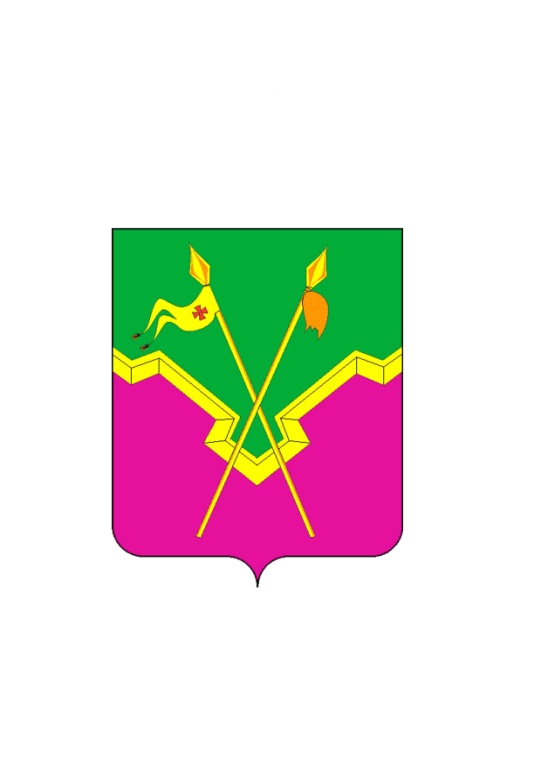 ПОСТАНОВЛЕНИЕ администрации Ейскоукрепленского сельского поселения Щербиновского района от 01.08.2019 № 54 «О введении особого противопожарного режима на территории на территории Ейскоукрепленского сельского поселения Щербиновского района»стр. 4РЕШЕНИЕ Совета Ейскоукрепленского сельского поселения Щербиновского района от 20.08.2019 № 1 «Об утверждении Порядка и условий предоставления в аренду субъектам малого и среднего предпринимательства объектов муниципальной собственности, включенных в перечень имущества, находящегося в муниципальной собственности, свободного от прав третьих лиц (за исключением права хозяйственного ведения, права оперативного управления, а так же имущественных прав субъектов малого и среднего предпринимательства) (в том числе льгот для субъектов малого и среднего предпринимательства, являющихсясельскохозяйственными кооперативами или занимающихся социально значимыми видами деятельности, иными установленными муниципальными программами (подпрограммами) приоритетными видами деятельности)»стр. 6РЕШЕНИЕ Совета Ейскоукрепленского сельского поселения Щербиновского района от 20.08.2019 № 2 «О внесении изменений в решение Совета Ейскоукрепленского сельского поселения Щербиновского  района от 26 октября 2016 года № 1 «О налоге на имущество физических лиц»стр. 7РЕШЕНИЕ Совета Ейскоукрепленского сельского поселения Щербиновского района от 20.08.2019 № 3 «О внесении изменений в решение Совета Ейскоукрепленского сельского поселения Щербиновского района от 24 апреля 2019 года № 3 «Об утверждении Положения о публичных слушаниях в Ейскоукрепленском сельском поселении Щербиновского района»стр. 10РЕШЕНИЕ Совета Ейскоукрепленского сельского поселения Щербиновского района от 20.08.2019 № 4 «Об утверждении Правил инвентаризации зелёных насаждений на территории Ейскоукрепленского сельского поселения Щербиновского района»стр. 12РЕШЕНИЕ Совета Ейскоукрепленского сельского поселения Щербиновского района от 20.08.2019 № 5 «Об утверждении Положения о Порядке назначения и проведения опроса граждан на территории Ейскоукрепленского сельского поселения Щербиновского района»стр. 24РЕШЕНИЕ Совета Ейскоукрепленского сельского поселения Щербиновского района от 20.08.2019 № 6 «О внесении изменений в решение Совета Ейскоукрепленского сельского поселения Щербиновского района от 27 декабря 2018 года № 1 «О бюджете Ейскоукрепленского сельского поселения Щербиновского района на 2019 год»стр. 30РЕШЕНИЕ Совета Ейскоукрепленского сельского поселения Щербиновского района от 20.08.2019 № 7 «О согласовании проекта постановления главы администрации (губернатора) Краснодарского края  «О внесении изменения в постановление главы администрации (губернатора) Краснодарского края                     от 17 декабря 2018 года № 835 «Об утверждении предельных (максимальных) индексов изменения размера вносимой гражданами платы за коммунальные услуги в муниципальных образованиях Краснодарского края на 2019-2023 годы» в части утверждения предельного (максимального) индекса изменения размера вносимой гражданами платы за коммунальные услуги вЕйскоукрепленском сельском поселении Щербиновского районас 1 июля по 31 декабря 2019 года»стр. 30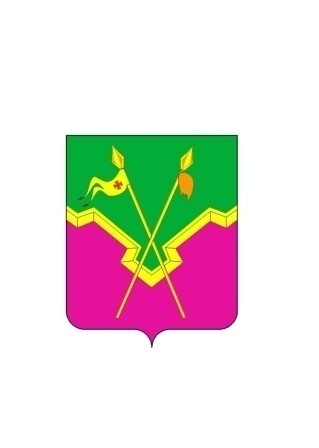 АДМИНИСТРАЦИЯ                                                                  ЕЙСКОУКРЕПЛЕНСКОГО СЕЛЬСКОГО ПОСЕЛЕНИЯ ЩЕРБИНОВСКОГО РАЙОНАПОСТАНОВЛЕНИЕАДМИНИСТРАЦИЯ                                                                  ЕЙСКОУКРЕПЛЕНСКОГО СЕЛЬСКОГО ПОСЕЛЕНИЯ ЩЕРБИНОВСКОГО РАЙОНАПОСТАНОВЛЕНИЕот 01.08.2019№ 54село Ейское Укреплениесело Ейское Укрепление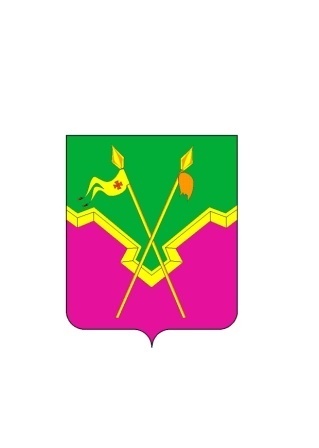 СОВЕТ ЕЙСКОУКРЕПЛЕНСКОГО СЕЛЬСКОГО ПОСЕЛЕНИЯ ЩЕРБИНОВСКОГО РАЙОНА ТРЕТЬЕГО СОЗЫВАПЯТЬДЕСЯТ СЕДЬМАЯ СЕССИЯРЕШЕНИЕСОВЕТ ЕЙСКОУКРЕПЛЕНСКОГО СЕЛЬСКОГО ПОСЕЛЕНИЯ ЩЕРБИНОВСКОГО РАЙОНА ТРЕТЬЕГО СОЗЫВАПЯТЬДЕСЯТ СЕДЬМАЯ СЕССИЯРЕШЕНИЕот 20.08.2019                                                                № 1село Ейское Укреплениесело Ейское УкреплениеПРИЛОЖЕНИЕУТВЕРЖДЕНрешением СоветаЕйскоукрепленского сельского поселения Щербиновского районаот 20.08.2019 № 1СОВЕТ ЕЙСКОУКРЕПЛЕНСКОГО СЕЛЬСКОГО ПОСЕЛЕНИЯ ЩЕРБИНОВСКОГО РАЙОНА ТРЕТЬЕГО СОЗЫВАПЯТЬДЕСЯТ СЕДЬМАЯ СЕССИЯРЕШЕНИЕСОВЕТ ЕЙСКОУКРЕПЛЕНСКОГО СЕЛЬСКОГО ПОСЕЛЕНИЯ ЩЕРБИНОВСКОГО РАЙОНА ТРЕТЬЕГО СОЗЫВАПЯТЬДЕСЯТ СЕДЬМАЯ СЕССИЯРЕШЕНИЕот 20.08.2019                                                                № 2село Ейское Укреплениесело Ейское УкреплениеСОВЕТ ЕЙСКОУКРЕПЛЕНСКОГО СЕЛЬСКОГО ПОСЕЛЕНИЯ ЩЕРБИНОВСКОГО РАЙОНА ТРЕТЬЕГО СОЗЫВАПЯТЬДЕСЯТ СЕДЬМАЯ СЕССИЯРЕШЕНИЕСОВЕТ ЕЙСКОУКРЕПЛЕНСКОГО СЕЛЬСКОГО ПОСЕЛЕНИЯ ЩЕРБИНОВСКОГО РАЙОНА ТРЕТЬЕГО СОЗЫВАПЯТЬДЕСЯТ СЕДЬМАЯ СЕССИЯРЕШЕНИЕот 20.08.2019                                                                № 3село Ейское Укреплениесело Ейское УкреплениеСОВЕТ ЕЙСКОУКРЕПЛЕНСКОГО СЕЛЬСКОГО ПОСЕЛЕНИЯ ЩЕРБИНОВСКОГО РАЙОНА ТРЕТЬЕГО СОЗЫВАПЯТЬДЕСЯТ СЕДЬМАЯ СЕССИЯРЕШЕНИЕСОВЕТ ЕЙСКОУКРЕПЛЕНСКОГО СЕЛЬСКОГО ПОСЕЛЕНИЯ ЩЕРБИНОВСКОГО РАЙОНА ТРЕТЬЕГО СОЗЫВАПЯТЬДЕСЯТ СЕДЬМАЯ СЕССИЯРЕШЕНИЕот 20.08.2019                                                                № 4село Ейское Укреплениесело Ейское УкреплениеПРИЛОЖЕНИЕ УТВЕРЖДЕНЫрешением СоветаЕйскоукрепленского сельского поселения Щербиновского района от 20.08.2019 № 4СОВЕТ ЕЙСКОУКРЕПЛЕНСКОГО СЕЛЬСКОГО ПОСЕЛЕНИЯ ЩЕРБИНОВСКОГО РАЙОНА ТРЕТЬЕГО СОЗЫВАПЯТЬДЕСЯТ СЕДЬМАЯ СЕССИЯРЕШЕНИЕСОВЕТ ЕЙСКОУКРЕПЛЕНСКОГО СЕЛЬСКОГО ПОСЕЛЕНИЯ ЩЕРБИНОВСКОГО РАЙОНА ТРЕТЬЕГО СОЗЫВАПЯТЬДЕСЯТ СЕДЬМАЯ СЕССИЯРЕШЕНИЕот 20.08.2019                                                                № 5село Ейское Укреплениесело Ейское УкреплениеСОВЕТ ЕЙСКОУКРЕПЛЕНСКОГО СЕЛЬСКОГО ПОСЕЛЕНИЯ ЩЕРБИНОВСКОГО РАЙОНА ТРЕТЬЕГО СОЗЫВАПЯТЬДЕСЯТ СЕДЬМАЯ СЕССИЯРЕШЕНИЕСОВЕТ ЕЙСКОУКРЕПЛЕНСКОГО СЕЛЬСКОГО ПОСЕЛЕНИЯ ЩЕРБИНОВСКОГО РАЙОНА ТРЕТЬЕГО СОЗЫВАПЯТЬДЕСЯТ СЕДЬМАЯ СЕССИЯРЕШЕНИЕот 20.08.2019                                                                № 6село Ейское Укреплениесело Ейское УкреплениеКод бюджетной классификации Российской ФедерацииКод бюджетной классификации Российской ФедерацииКод бюджетной классификации Российской ФедерацииКод бюджетной классификации Российской ФедерацииНаименование главного администратора доходов и источников финансирования дефицита бюджета поселенияглавного администра-тора доходов и источников финан-сирования дефицита бюджета поселенияглавного администра-тора доходов и источников финан-сирования дефицита бюджета поселенияглавного администра-тора доходов и источников финан-сирования дефицита бюджета поселениядоходов и источников финансирования дефицита бюджета поселенияНаименование главного администратора доходов и источников финансирования дефицита бюджета поселения805Министерство финансов Краснодарского края8051 16 18050 10 0000 140      1 16 18050 10 0000 140      Денежные взыскания (штрафы) за нарушение бюджетного законодательства (в части бюджетов поселений)808Департамент финансово-бюджетного надзора Краснодарского края8081 16 18050 10 0000 1401 16 18050 10 0000 140Денежные взыскания (штрафы) за нарушение бюджетного законодательства (в части бюджетов поселений)8081 16 51040 02 0000 1451 16 51040 02 0000 145Денежные взыскания (штрафы),  установленные законами субъектов  Российской Федерации за  несоблюдение муниципальных правовых актов, зачисляемые в бюджеты поселений816Министерство экономикиКраснодарского края8161 16 33050 10 0000 1401 16 33050 10 0000 140Денежные взыскания (штрафы) за нарушение законодательства Российской Федерации о контрактной системе в сфере закупок товаров, работ, услуг для обеспечения государственных и муниципальных нужд для нужд сельских поселений    821Департамент имущественных отношений Краснодарского края8211 11 05026 10 0000 1201 11 05026 10 0000 120Доходы, получаемые в виде арендной платы за земельные участки, которые расположены в границах поселений,  находятся в федеральной собственности и осуществление полномочий по управлению и распоряжению которыми передано органам государственной власти  субъектов Российской Федерации, а также средства от продажи права на заключение договоров аренды   указанных земельных участков8211 14 06033 10 0000 4301 14 06033 10 0000 430Доходы от продажи земельных участков, которые расположены в границах сельских поселений, находятся в федеральной собственности и  осуществление полномочий по управлению и распоряжению которыми передано органам государственной власти субъектов Российской Федерации854Министерство природных ресурсов               Краснодарского края8541 16 25085 10 0000 1401 16 25085 10 0000 140Денежные взыскания (штрафы) за нарушение водного законодательства, установленное на водных объектах, находящихся в собственности поселений910Контрольно-счетная палата                           муниципального образования                    Щербиновский район9101 16 18050 10 0000 1401 16 18050 10 0000 140Денежные взыскания (штрафы) за нарушение бюджетного законодательства (в части бюджетов сельских поселений)992АдминистрацияЕйскоукрепленского сельского поселения Щербиновского района9921 08 07175 01 0000 1101 08 07175 01 0000 110Государственная пошлина за выдачу органом местного самоуправления поселения специального разрешения на движение по автомобильным дорогам транспортных средств, осуществляющих перевозки опасных, тяжеловесных и (или) крупногабаритных грузов, зачисляемая в бюджеты поселений9921 11 05025 10 0000 1201 11 05025 10 0000 120Доходы, получаемые в виде арендной платы, а также средства от продажи права на заключение договоров аренды за земли, находящиеся в собственности поселений (за исключением земельных участков муниципальных бюджетных и автономных учреждений)  9921 11 05035 10 0000 1201 11 05035 10 0000 120Доходы от сдачи в аренду имущества, находящегося в оперативном управлении органов управления сельских поселений и созданных ими учреждений (за исключением имущества муниципальных  бюджетных и автономных учреждений)9921 11 07015 10 0000 1201 11 07015 10 0000 120Доходы от перечисления части прибыли, остающейся после уплаты налогов и иных обязательных платежей муниципальных унитарных предприятий, созданных сельскими поселениями9921 11 09045 10 0000 1201 11 09045 10 0000 120Прочие поступления от использования имущества, находящегося в собственности сельских поселений (за исключением имущества муниципальных бюджетных и автономных учреждений, а также имущества муниципальных унитарных предприятий, в том числе казённых) 9921 13 01995 10 0000 1301 13 01995 10 0000 130Прочие доходы от оказания платных услуг (работ) получателями средств бюджетов поселений 9921 13 02995 10 0000 1301 13 02995 10 0000 130Прочие доходы от компенсации затрат бюджетов поселений992 1 14 02053 10 0000 4101 14 02053 10 0000 410Доходы от реализации иного имущества, находящегося в собственности сельских поселений (за исключением имущества муниципальных бюджетных и автономных учреждений, а также имущества муниципальных унитарных предприятий, в том числе казенных), в части реализации основных средств по указанному имуществу9921 14 06025 10 0000 4301 14 06025 10 0000 430Доходы от продажи земельных участков, находящихся в собственности сельских поселений (за исключением земельных участков муниципальных бюджетных и автономных учреждений)992115 02050 10 0000 140115 02050 10 0000 140Платежи, взимаемые органами местного самоуправления (организациями) сельских поселений за выполнение определенных функций9921 16 320 00 10 0000 1401 16 320 00 10 0000 140Денежные взыскания, налагаемые в возмещение ущерба, причиненного в результате незаконного и или нецелевого использования бюджетных средств (в части бюджетов сельских поселений)9921 16 90050 10 0000 1401 16 90050 10 0000 140Прочие поступления от денежных взысканий (штрафов) и иных сумм в возмещение ущерба, зачисляемые в бюджеты сельских поселений9921 17 01050 10 0000 1801 17 01050 10 0000 180Невыясненные поступления, зачисляемые в бюджеты сельских поселений9921 17 05050 10 0000 1801 17 05050 10 0000 180Прочие неналоговые доходы бюджетов сельских поселений9922 02 15001 10 0000 1502 02 15001 10 0000 150Дотации бюджетам сельских поселений на выравнивание  бюджетной обеспеченности 9922 02 15002 10 0000 1502 02 15002 10 0000 150Дотации бюджетам сельских поселений на поддержку мер по обеспечению сбалансированности бюджетов9922 02 29999 10 0000 1502 02 29999 10 0000 150Прочие субсидии бюджетам сельских поселений9922 02 30024 10 0000 1502 02 30024 10 0000 150Субвенции бюджетам сельских поселений на выполнение передаваемых полномочий субъектов Российской Федерации 9922 02 35118 10 0000 1502 02 35118 10 0000 150Субвенции бюджетам сельских поселений на осуществление первичного воинского учета на территориях, где отсутствуют военные комиссариаты9922 07 05010 10 0000 1502 07 05010 10 0000 150Безвозмездные поступления от физических и юридических лиц на финансовое обеспечение дорожной деятельности, в том числе добровольных пожертвований, в отношении автомобильных дорог общего пользования местного значения сельских поселений9922 07 05020 10 0000 1502 07 05020 10 0000 150Поступления от денежных пожертвований, предоставляемых физическими лицами получателям средств бюджетов сельских поселений9922 07 05030 10 0000 1502 07 05030 10 0000 150Прочие безвозмездные поступления в бюджеты сельских поселений 9922 08 05000 10 0000 1502 08 05000 10 0000 150Перечисления из бюджетов сельских поселений (в бюджеты поселений) для осуществления возврата (зачета) излишне уплаченных или излишне взысканных сумм налогов, сборов и иных платежей, а также сумм процентов за несвоевременное осуществление такого возврата и процентов, начисленных на излишне взысканные суммы9922 18 05010 10 0000 1502 18 05010 10 0000 150Доходы бюджетов сельских поселений от возврата бюджетными учреждениями остатков субсидий прошлых лет9922 18 05030 10 0000 1502 18 05030 10 0000 150Доходы бюджетов сельских поселений от возврата иными организациями остатков субсидий прошлых лет9922 19 25519 10 0000 1502 19 25519 10 0000 150Возврат остатков субсидий на поддержку отрасли культуры из бюджетов сельских поселений9922 19 60010 10 0000 1502 19 60010 10 0000 150Возврат прочих остатков субсидий, субвенций и иных межбюджетных трансфертов, имеющих целевое назначение, прошлых лет из бюджетов сельских поселений99201 03 0100 10 0000 710 01 03 0100 10 0000 710 Получение кредитов от других бюджетов бюджетной системы Российской Федерации бюджетами поселений в валюте Российской Федерации 99201 03 0100 10 0000 810 01 03 0100 10 0000 810 Погашение бюджетами поселений кредитов от других бюджетов бюджетной системы Российской Федерации в валюте Российской Федерации 99201 05 0201 10 0000 51001 05 0201 10 0000 510Увеличение прочих остатков денежных средств бюджетов поселений 99201 05 0201 10 0000 61001 05 0201 10 0000 610 Уменьшение прочих остатков денежных средств бюджетов поселений99201 03 0100 10 0000 810 01 03 0100 10 0000 810 Погашение бюджетами поселений кредитов от других бюджетов бюджетной системы Российской Федерации в валюте Российской Федерации 99201 05 0201 10 0000 51001 05 0201 10 0000 510Увеличение прочих остатков денежных средств бюджетов поселений».№ п/пНаименованиеЦСРВРСумма, рублейВСЕГО:18921888,791.Муниципальная программа Ейскоукрепленского сельского поселения Щербиновского района «Обеспечение деятельности администрации Ейскоукрепленского сельского поселения Щербиновского района» 01 0 00 000003232500,00Информатизация деятельности органов местного самоуправления (отраслевых (функциональных органов)01 0 01 00000201600,00Информатизация деятельности органов местного самоуправления (отраслевых (функциональных органов) муниципального образования01 0 01 10010200000,00Закупка товаров, работ и услуг для государственных (муниципальных) нужд01 0 01 10010200200000,00Информатизация деятельности органов местного самоуправления (отраслевых (функциональных органов) муниципального образования (кредиторская задолженность)01 0 01 100191600,00Закупка товаров, работ и услуг для государственных (муниципальных) нужд01 0 01 100192001600,00Информационное освещение деятельности органов местного самоуправления (отраслевых (функциональных органов)01 0 02 0000074000,00Информационное освещение деятельности органов местного самоуправления (отраслевых (функциональных органов) муниципального образования01 0 02 1002074000,00Закупка товаров, работ и услуг для государственных (муниципальных) нужд01 0 02 1002020074000,00Повышение профессионального уровня сотрудников 01 0 03 0000010000,00Повышение профессионального уровня сотрудников органов местного самоуправления (отраслевых (функциональных органов) муниципального образования01 0 03 1003010000,00Закупка товаров, работ и услуг для государственных (муниципальных) нужд01 03 1003020010000,00Мероприятия по обеспечению организационных вопросов для реализации муниципальной программы01 0 07 000002934900,00Расходы на обеспечение функций органов местного самоуправления01 0 07 001902934900,00Расходы на выплаты персоналу в целях обеспечения выполнения функций государственными (муниципальными) органами, казенными учреждениями, органами управления государственными внебюджетными фондами01 0 07 001901002567760,00Закупка товаров, работ и услуг для государственных (муниципальных) нужд01 0 07 00190200349140,00Иные бюджетные ассигнования01 0 07 0019080018000,00Прочие мероприятия, связанные с муниципальным управлением01 0 09 0000012000,00Реализация  функций, связанных с муниципальным управлением 01 0 09 1048012000,00Социальное обеспечение и иные выплаты населению01 0 09 1048030012000,002.Муниципальная программа Ейскоукрепленского сельского поселения Щербиновского района «Управление муниципальным имуществом Ейскоукрепленского сельского поселения Щербиновского района» 03 0 00 00000138000,00Содержание и обслуживание казны03 0 02 00000138000,00Содержание и обслуживание казны муниципального образования03 0 02 10080138000,00Закупка товаров, работ и услуг для государственных (муниципальных) нужд03 0 02 10080200138000,003.Муниципальная программа Ейскоукрепленского сельского поселения Щербиновского района «Развитие культуры в Ейскоукрепленском сельском поселении Щербиновского района» 12 0 00 000006064005,00Совершенствование деятельности муниципальных учреждений отрасли «Культура» и кинематографии12 0 01 0000060640050,00Расходы на обеспечение деятельности (оказание услуг) муниципальных учреждений 12 0 01 005906063670,09Расходы на выплаты персоналу в целях обеспечения выполнения функций государственными (муниципальными) органами, казенными учреждениями, органами управления государственными внебюджетными фондами12 0 01 005901004165057,41Закупка товаров, работ и услуг для государственных (муниципальных) нужд12 0 01 005902001819783,68Иные бюджетные ассигнования12 0 01 0059080078829,00Расходы на обеспечение деятельности (оказание услуг) муниципальных учреждений (кредиторская задолженность)12 0 01 00599334,91Закупка товаров, работ и услуг для государственных (муниципальных) нужд12 0 01 00599200334,914.Муниципальная программа Ейскоукрепленского сельского поселения Щербиновского района «Развитие физической культуры и спорта в Ейскоукрепленском сельском поселении Щербиновского района» 13 0 00 0000010000,00Реализация Единого календарного плана физкультурных мероприятий муниципального образования Щербиновский район13 0 03 0000010000,00Организация и проведение физкультурных и спортивных мероприятий13 0 03 1032010000,00Закупка товаров, работ и услуг для государственных (муниципальных) нужд13 0 03 1032020010000,005.Муниципальная программа Ейскоукрепленского сельского поселения Щербиновского района «Молодежь Ейскоукрепленского сельского поселения Щербиновского района» 14 0 00 0000030000,00Мероприятия по организации и проведению социально-значимых мероприятий в области молодежной политики14 0 03 0000030000,00Реализация мероприятий в области молодежной политики14 0 03 1033030000,00Закупка товаров, работ и услуг для государственных (муниципальных) нужд14 0 03 1033020030000,006.Муниципальная программа Ейскоукрепленского сельского поселения Щербиновского района «Обеспечение безопасности населения на территории Ейскоукрепленского сельского поселения Щербиновского района» 19 0 00 00000115000,00Предупреждение и ликвидации последствий чрезвычайных ситуаций 19 0 01 000003000,00Предупреждение и ликвидации последствий чрезвычайных ситуаций19 0 01 104303000,00Закупка товаров, работ и услуг для государственных (муниципальных) нужд19 0 01 104302003000,00Обеспечение безопасности на водных объектах19 0 02 000002000,00Мероприятия, связанные с безопасностью на водных объектах19 0 02 104902000,00Закупка товаров, работ и услуг для государственных (муниципальных) нужд19 0 02 104902002000,00Пожарная безопасность19 0 03 00000110000,00Мероприятия по пожарной безопасности19 0 03 10500110000,00Закупка товаров, работ и услуг для государственных (муниципальных) нужд19 0 03 10500200110000,007.Муниципальная программа Ейскоукрепленского сельского поселения Щербиновского района «Развитие дорожного хозяйства в Ейскоукрепленском сельском поселении Щербиновского района» 20 0 00 000004576468,86Поддержка дорожного хозяйства20 0 01 000004498768,86Содержание и ремонт автомобильных дорог общего пользования, в том числе дорог в поселениях (за исключением дорог федерального значения)20 0 01 104603895268,86Закупка товаров, работ и услуг для государственных (муниципальных) нужд20 0 01 104602003895268,86Капитальный ремонт и ремонт автомобильных дорог общего пользования местного значения20 0 01 S2440603500,00Закупка товаров, работ и услуг для государственных (муниципальных) нужд20 0 01 S2440200603500,00Безопасное движение на дорогах местного значения20 0 02 0000077700,00Мероприятия, связанные с безопасностью на дорогах местного значения20 0 02 1053077700,00Закупка товаров, работ и услуг для государственных (муниципальных) нужд20 0 02 1053020077700,008.Муниципальная программа Ейскоукрепленского сельского поселения Щербиновского района «Комплексное развитие жилищно-коммунального хозяйства Ейскоукрепленского сельского поселения Щербиновского района» 22 0 00 000003473617,24Благоустройство и озеленение территории сельского поселения Щербиновского района22 0 01 000001292963,52Мероприятия по благоустройству и озеленению территории сельского поселения Щербиновского района22 0 01 105501292963,52Закупка товаров, работ и услуг для государственных (муниципальных) нужд22 0 01 105502001292963,52Модернизация и содержание систем уличного освещения22 0 02 00000280000,00Мероприятия по модернизации и содержанию систем уличного освещения22 0 02 10560280000,00Закупка товаров, работ и услуг для государственных (муниципальных) нужд22 0 02 10560200280000,00Мероприятия в сфере коммунального хозяйства22 0 03 000001900653,72Реализация мероприятий в сфере коммунального хозяйства22 0 03 105701900653,72Закупка товаров, работ и услуг для государственных (муниципальных) нужд22 0 03 105702001900653,729.Обеспечение деятельности высшего должностного лица муниципального образования70 0 00 00000753300,00Высшее должностное лицо муниципального образования70 0 01 00000753300,00Расходы на обеспечение функций органов местного самоуправления70 0 01 00190753300,00Расходы на выплаты персоналу в целях обеспечения выполнения функций государственными (муниципальными) органами, казенными учреждениями, органами управления государственными внебюджетными фондами70 0 01 00190100753300,0010.Отдельные направления деятельности администрации муниципального образования71 0 00 00000251500,00Финансовое обеспечение непредвиденных расходов71 0 01 0000010000,00Резервные фонды администрации муниципального образования71 0 01 1042010000,00Иные бюджетные ассигнования71 0 01 1042080010000,00Административные и иные комиссии71 0 02 000003800,00Осуществление отдельных полномочий Краснодарского края по образованию и организации деятельности административных комиссий71 0 02 601903800,00Закупка товаров, работ и услуг для государственных (муниципальных) нужд71 0 02 601902003800,00Осуществление полномочий по определению поставщиков (подрядчиков, исполнителей) для заказчиков сельского поселения71 0 07 0000016000,00Расходы на обеспечение функций органов местного самоуправления (переданные полномочия)71 0 07 2019016000,00Межбюджетные трансферты71 0 07 2019050016000,00Осуществление первичного воинского учета на территориях, где отсутствуют военные комиссариаты71 0 08 00000221700,00Осуществление первичного воинского учета на территориях, где отсутствуют военные комиссариаты71 0 08 51180221700,00Расходы на выплаты персоналу в целях обеспечения выполнения функций государственными (муниципальными) органами, казенными учреждениями, органами управления государственными внебюджетными фондами71 0 08 51180100221700,0011.Обеспечение деятельности Контрольно-счетной палаты муниципального образования72 0 00 00000   21000,00Руководитель Контрольно-счетной палаты муниципального образования72 0 01 000004200,00Расходы на обеспечение функций органов местного самоуправления (переданные полномочия)72 0 01 201904200,00Межбюджетные трансферты72 0 01 201905004200,00Контрольно-счетная палата муниципального образования72 0 02 0000016800,00Расходы на обеспечение функций органов местного самоуправления (передаваемые полномочия)72 0 02 2019016800,00Межбюджетные трансферты72 0 02 2019050016800,0012.Обеспечение деятельности финансовых, налоговых и таможенных органов и органов финансового (финансово-бюджетного) надзора77 0 00 0000016000,00Осуществление полномочий по организации и осуществлению муниципального внутреннего финансового контроля77 0 01 0000016000,00Расходы на обеспечение функций органов местного самоуправления (передаваемые полномочия)77 0 01 2019016000,00Межбюджетные трансферты77 0 01 2019050016000,0013.Обеспечение проведения выборов78 0 00 00000127510,00Проведение выборов в Совет муниципального образования78 0 01 00000127510,00Проведение выборов в представительные органы муниципальной власти муниципального образования78 0 01 10590127510,00Иные бюджетные ассигнования78 0 01 10590800127510,0014.Другие непрограммные расходы органов местного самоуправления 99 0 00 00000112987,68Непрограммные расходы99 0 01 00000112987,68Поддержка лиц, замещавших  выборные муниципальные должности, муниципальные должности муниципальной службы и отдельных категорий работников муниципального образования99 0 01 10120112987,68Социальное обеспечение и иные выплаты населению99 0 01 10120300112987,68».                                     № п/пНаименованиеВедРзПРЦСРВРСумма, рублейВСЕГО:18921888,781. Администрация Ейскоукрепленского сельского поселения Щербиновского района99218921888,78Общегосударственные вопросы9920100 4318110,00Функционирование высшего должностного лица субъекта Российской Федерации и муниципального образования9920102753300,00Обеспечение деятельности высшего должностного лица муниципального образования992010270 0 00 00000753300,00Высшее должностное лицо муниципального образования992010270 0 01 00000753300,00Расходы на обеспечение функций органов местного самоуправления992010270 0 01 00190753300,00Расходы на выплаты персоналу в целях обеспечения выполнения функций государственными (муниципальными) органами, казенными учреждениями, органами управления государственными внебюджетными фондами992010270 0 01 00190100753300,00Функционирование Правительства Российской Федерации, высших исполнительных органов государственной власти субъектов Российской Федерации, местных администраций99201042954700,00Муниципальная программа Ейскоукрепленского сельского поселения Щербиновского района «Обеспечение деятельности администрации Ейскоукрепленского сельского поселения Щербиновского района» 992010401 0 00 000002934900,00Отдельные мероприятия по реализации муниципальной программы992010401  0 07 000002934900,00Расходы на обеспечение функций органов местного самоуправления992010401 0 07 001902934900,00Расходы на выплаты персоналу в целях обеспечения выполнения функций государственными (муниципальными) органами, казенными учреждениями, органами управления государственными внебюджетными фондами992010401 0 07 001901002567760,00Закупка товаров, работ и услуг для государственных (муниципальных) нужд992010401 0 07 00190200349140,00Иные бюджетные ассигнования992010401 0 07 0019080018000,00Отдельные направления деятельности администрации муниципального образования992010471 0 00 0000019800,00Осуществление полномочий по определению поставщиков (подрядчиков, исполнителей) для заказчиков сельского поселения992010471 0 07 0000016000,00Расходы на обеспечение функций органов местного самоуправления (переданные полномочия)992010471 0 07 2019016000,00Межбюджетные трансферты992010471 0 07 2019050016000,00Административные и иные комиссии992010471 0 02 000003800,00Осуществление отдельных полномочий Краснодарского края по образованию и организации деятельности административных комиссий992010471 0 02 601903800,00Закупка товаров, работ и услуг для государственных (муниципальных) нужд992010471 0 02 601902003800,00Обеспечение деятельности финансовых, налоговых и таможенных органов и органов финансового (финансово-бюджетного) надзора992010637000,00Обеспечение деятельности Контрольно-счетной палаты муниципального образования992010672 0 00 0000021000,00Руководитель Контрольно-счетной палаты муниципального образования992010672 0 01 000004200,00Расходы на обеспечение функций органов местного самоуправления (переданные полномочия)992010672 0 01 201904200,00Межбюджетные трансферты992010672 0 01 201905004200,00Контрольно-счетная палата муниципального образования 992010672 0 02 0000016800,00Расходы на обеспечение функций органов местного самоуправления (передаваемые полномочия)992010672 0 02 2019016800,00Межбюджетные трансферты992010672 0 02 2019050016800,00Обеспечение деятельности финансовых, налоговых и таможенных органов и органов финансового (финансово-бюджетного) надзора992010677 0 00 0000016000,00Осуществление полномочий по организации и осуществлению муниципального внутреннего финансового контроля992010677 0 01 0000016000,00Расходы на обеспечение функций органов местного самоуправления (передаваемые полномочия)992010677 0 01 2019016000,00Межбюджетные трансферты992010677 0 01 2019050016000,00Обеспечение проведения выборов и референдумов9920107127510,00Обеспечение проведения выборов992010778 0 00 00000127510,00Проведение выборов в Совет муниципального образования992 010778 0 01 00000127510,00Проведение выборов в представительные органы муниципальной власти муниципального образования992010778 0 01 10590127510,00Иные бюджетные ассигнования992010778 0 01 10590800127510,00Резервные фонды992011110000,00Отдельные направления деятельности администрации муниципального образования992011171 0 00 0000010000,00Финансовое обеспечение непредвиденных расходов992011171 0 01 0000010000,00Резервные фонды администрации муниципального образования992011171 0 01 1042010000,00Иные бюджетные ассигнования992011171 0 01 1042080010000,00Другие общегосударственные вопросы9920113435600,00Муниципальная программа Ейскоукрепленского сельского поселения Щербиновского района «Обеспечение деятельности администрации Ейскоукрепленского сельского поселения Щербиновского района» 992011301 0 00 00000297600,00Информатизация деятельности органов местного самоуправления (отраслевых (функциональных органов)992011301 0 01 00000201600,00Информатизация деятельности органов местного самоуправления (отраслевых (функциональных органов)  муниципального образования992011301 0 01 10010200000,00Закупка товаров, работ и услуг для государственных (муниципальных) нужд992011301 0 01 10010200200000,00Информатизация деятельности органов местного самоуправления (отраслевых (функциональных органов)  муниципального образования (кредиторская задолженность)992011301 0 01 100191600,00Закупка товаров, работ и услуг для государственных (муниципальных) нужд992011301 0 01 100102001600,00Информационное освещение деятельности органов местного самоуправления (отраслевых (функциональных органов)992011301 0 02 0000074000,00Информационное освещение деятельности органов местного самоуправления (отраслевых (функциональных органов)  муниципального образования992011301 0 02 1002074000,00Закупка товаров, работ и услуг для государственных (муниципальных) нужд992011301 0 02 1002020074000,00Повышение профессионального уровня сотрудников администрации992011301 0 03 0000010000,00Повышение профессионального уровня сотрудников органов местного самоуправления (отраслевых (функциональных органов) муниципального образования992011301 0 03 1003010000,00Закупка товаров, работ и услуг для государственных (муниципальных) нужд992011301 0 03 1003020010000,00Прочие мероприятия, связанные с муниципальным управлением992011301 0 09 0000012000,00Реализация  функций, связанных с муниципальным управлением 992011301 0 09 1048012000,00Социальное обеспечение и иные выплаты населению992011301 0 09 1048030012000,00Муниципальная программа Ейскоукрепленского сельского поселения Щербиновского района «Управление муниципальным имуществом Ейскоукрепленского сельского поселения Щербиновского района» 992011303 0 00 00000138000,00Содержание и обслуживание казны992011303 0 02 00000138000,00Содержание и обслуживание казны муниципального образования992011303 0 02 10080138000,00Закупка товаров, работ и услуг для государственных (муниципальных) нужд992011303 0 02 10080200138000,00Национальная оборона992 02 00221700,00Мобилизационная  и вневойсковая подготовка9920203221700,00Обеспечение деятельности администрации муниципального образования992020371 0 00 00000221700,00Осуществление первичного воинского учета на территориях, где отсутствуют военные комиссариаты992020371 0 08 00000221700,00Осуществление первичного воинского учета на территориях, где отсутствуют военные комиссариаты992020371 0 08 51180221700,00Расходы на выплаты персоналу в целях обеспечения выполнения функций государственными (муниципальными) органами, казенными учреждениями, органами управления государственными внебюджетными фондами992020371 0 08 51180100221700,00Национальная безопасность и правоохранительная деятельность9920300 115000,00Защита населения и территории от чрезвычайных ситуаций природного и техногенного характера, гражданская оборона99203093000,00Муниципальная программа Ейскоукрепленского сельского поселения Щербиновского района «Обеспечение безопасности населения на территории Ейскоукрепленского сельского поселения Щербиновского района» 992030919 0 00 000003000,00Предупреждение и ликвидации последствий чрезвычайных ситуаций 992030919 0 01 000003000,00Предупреждение и ликвидации последствий чрезвычайных ситуаций 992030919 0 01 104303000,00Закупка товаров, работ и услуг для государственных (муниципальных) нужд992030919 0 01 104302003000,00Другие вопросы в области национальной безопасности и правоохранительной деятельности9920314112000,00Муниципальная программа Ейскоукрепленского сельского поселения Щербиновского района «Обеспечение безопасности населения на территории Ейскоукрепленского сельского поселения Щербиновского района»992031419 0 00 00000112000,00Обеспечение безопасности на водных объектов992031419 0 02 000002000,00Мероприятия, связанные с безопасностью на водных объектах992031419 0 02 104902000,00Закупка товаров, работ и услуг для государственных (муниципальных) нужд992031419 0 02 104902002000,00Пожарная безопасность992031419 0 03 00000110000,00Мероприятия по пожарной безопасности992031419 0 03 10500110000,00Закупка товаров, работ и услуг для государственных (муниципальных) нужд992031419 0 03 10500200110000,00Национальная экономика99204004576468,86Дорожное хозяйство (дорожные фонды)99204094576468,86Муниципальная программа Ейскоукрепленского сельского поселения Щербиновского района «Развитие дорожного хозяйства в Ейскоукрепленском сельском поселении Щербиновского района992040920 0 00 000004567468,86Поддержка дорожного хозяйства992040920 0 01 000004498768,86Содержание и ремонт автомобильных дорог общего пользования, в том числе дорог в поселениях (за исключением дорог федерального значения)992040920 0 01 104603895268,86Закупка товаров, работ и услуг для государственных (муниципальных) нужд992040920 0 01 104602003895268,86Капитальный ремонт и ремонт автомобильных дорог общего пользования местного значения992040920 0 01 S2440603500,00Закупка товаров, работ и услуг для государственных (муниципальных) нужд992040920 0 01 S2440200603500,00Безопасное движение на дорогах местного значения992040920 0 02 0000077700,00Мероприятия, связанные с безопасностью на дорогах местного значения992040920 0 02 1053077700,00Закупка товаров, работ и услуг для государственных (муниципальных) нужд992040920 0 02 1053020077700,00Жилищно-коммунальное хозяйство9920500 3473617,24Коммунальное хозяйство99205021900653,72Муниципальная программа Ейскоукрепленского сельского поселения Щербиновского района «Комплексное развитие жилищно-коммунального хозяйства Ейскоукрепленского сельского поселения Щербиновского района»992050222 0 00 000001900653,72Мероприятия в сфере коммунального хозяйства992050222 0 03 000001900653,72Реализация мероприятий в сфере коммунального хозяйства992050222 0 03 105701900653,72Закупка товаров, работ и услуг для государственных (муниципальных) нужд992050222 0 03 105702001900653,72Благоустройство99205031572963,52Муниципальная программа Ейскоукрепленского сельского поселения Щербиновского района «Комплексное развитие жилищно-коммунального хозяйства Ейскоукрепленского сельского поселения Щербиновского района» 992050322 0 00 000001572963,52Благоустройство и озеленение территории сельского поселения Щербиновского района992050322 0 01 000001292963,52Мероприятия по благоустройству и озеленению территории сельского поселения Щербиновского района992050322 0 01 105501292963,52Закупка товаров, работ и услуг для государственных (муниципальных) нужд992050322 0 01 105502001292963,52Модернизация и содержание систем уличного освещения992050322 0 02 00000280000,00Мероприятия по модернизации и содержанию систем уличного освещения992050322 0 02 10560280000,00Закупка товаров, работ и услуг для государственных (муниципальных) нужд992050322 0 02 10560200280000,00Образование99207 0030000,00Молодежная политика 992070730000,00Муниципальная программа Ейскоукрепленского сельского поселения Щербиновского района «Молодежь Ейскоукрепленского сельского поселения Щербиновского района» 992070714 0 00 0000030000,00Мероприятия по организации и проведению социально-значимых мероприятий в области молодежной политики992070714 0 03 0000030000,00Реализация мероприятий в области молодежной политики992070714 0 03 1033030000,00Закупка товаров, работ и услуг для государственных (муниципальных) нужд992070714 0 03 1033020030000,00Культура, кинематография9920800 6064005,00Культура	99208016064005,00Муниципальная программа Ейскоукрепленского сельского поселения Щербиновского района «Развитие культуры в Ейскоукрепленском сельском поселении Щербиновского района» 992080112 0 00 000006064005,00Совершенствование деятельности муниципальных учреждений отрасли «Культура» и кинематографии992080112 0 01 000006064005,00Расходы на обеспечение деятельности (оказание услуг) муниципальных учреждений 992080112 0 01 005906063670,09Расходы на выплаты персоналу в целях обеспечения выполнения функций государственными (муниципальными) органами, казенными учреждениями, органами управления государственными внебюджетными фондами992080112 0 01 005901004165057,41Закупка товаров, работ и услуг для государственных (муниципальных) нужд992080112 0 01 005902001819783,68Иные бюджетные ассигнования992080112 0 01 0059080078829,00Расходы на обеспечение деятельности (оказание услуг) муниципальных учреждений (кредиторская задолженность)992080112 0 01 00599334,91Закупка товаров, работ и услуг для государственных (муниципальных) нужд992080112 0 01 00599200334,91Социальная политика9921000112987,68Пенсионное обеспечение9921001112987,68Другие непрограммные расходы органов местного самоуправления992100199 0 00 00000112987,68Непрограммные расходы992100199 0 01 00000112987,68Поддержка лиц замещавших выборные муниципальные должности, муниципальные должности муниципальной службы и отдельных категорий работников муниципального образования992100199 0 01 10120112987,68Социальное обеспечение и иные выплаты населению992100199 0 01 10120300112987,68Физическая культура и спорт99211 0010000,00Физическая культура 992110110000,00Муниципальная программа Ейскоукрепленского сельского поселения Щербиновского района «Развитие физической культуры и спорта в Ейскоукрепленском сельском поселении Щербиновского района» 992110113 0 00 0000010000,00Реализация Единого календарного плана физкультурных мероприятий муниципального образования Щербиновский район992110113 0 03 0000010000,00Организация и проведение физкультурных и спортивных мероприятий992110113 0 03 1032010000,00Закупка товаров, работ и услуг для государственных (муниципальных) нужд992110113 0 03 1032020010000,00».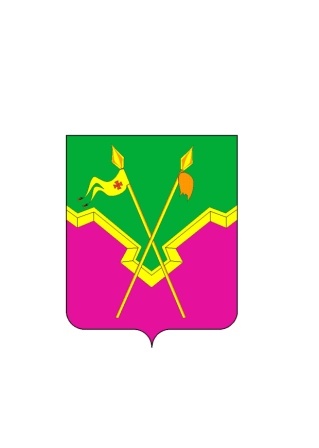 СОВЕТ ЕЙСКОУКРЕПЛЕНСКОГО СЕЛЬСКОГО ПОСЕЛЕНИЯ ЩЕРБИНОВСКОГО РАЙОНА ТРЕТЬЕГО СОЗЫВАПЯТЬДЕСЯТ СЕДЬМАЯ СЕССИЯРЕШЕНИЕСОВЕТ ЕЙСКОУКРЕПЛЕНСКОГО СЕЛЬСКОГО ПОСЕЛЕНИЯ ЩЕРБИНОВСКОГО РАЙОНА ТРЕТЬЕГО СОЗЫВАПЯТЬДЕСЯТ СЕДЬМАЯ СЕССИЯРЕШЕНИЕот 20.08.2019                            № 7село Ейское Укреплениесело Ейское Укрепление